Sicherheitsrelevante DatenSicherheitsrelevante DatenSicherheitsrelevante DatenSicherheitsrelevante DatenSicherheitsrelevante DatenSicherheitsrelevante DatenSicherheitsrelevante DatenSicherheitsrelevante DatenSicherheitsrelevante DatenSicherheitsrelevante DatenSicherheitsrelevante DatenSicherheitsrelevante DatenGrabmal bestehend aus:Grabmal bestehend aus:TeilenKein Grabmal vorhandenKein Grabmal vorhandenKein Grabmal vorhandenKein Grabmal vorhandenKein Grabmal vorhandenKein Grabmal vorhanden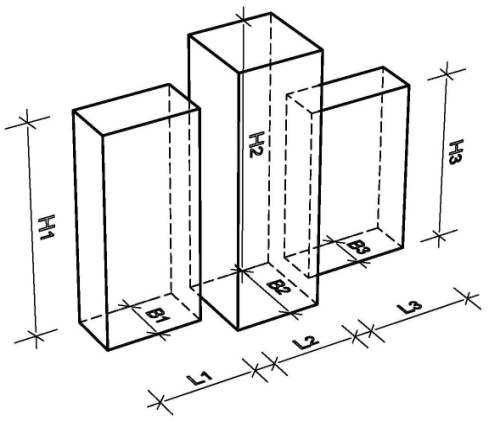 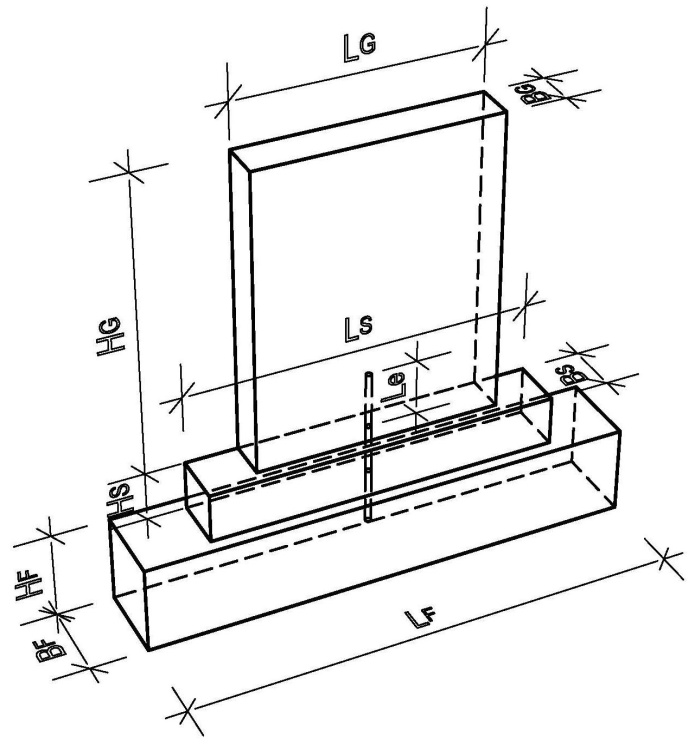 Form-Form-Länge LG = Länge LG = cmcmfaktor:faktor:Höhe HG = Höhe HG = cmcmBreite BG = Breite BG = cmcmForm-Form-L2 = L2 = cmcmfaktor:faktor:H2 = H2 = cmcmB2 = B2 = cmcmMaterial: Form-Form-L3 = L3 = cmcmFG1 ≤  75   daN (kg)faktor:faktor:H3 = H3 = cmcmFG2 ≤ 75  daN (kg)B3 = B3 = cmcmFG3 ≤ 75  daN (kg)FH =FH =NNSockel vorhandenSockel vorhandenKein Sockel vorhandenKein Sockel vorhandenKein Sockel vorhandenKein Sockel vorhandenKein Sockel vorhandenKein Sockel vorhandenLänge LS = Länge LS = cmcmMaterial: Höhe HS = Höhe HS = cmcmBreite BS = Breite BS = cmcmmax. HG+HS =max. HG+HS =max. HG+HS =max. HG+HS =cmcmbei  500 N:    Abnahmeprüfung erforderlichbei  500 N:    Abnahmeprüfung erforderlichbei  500 N:    Abnahmeprüfung erforderlichbei  500 N:    Abnahmeprüfung erforderlichbei  500 N:    Abnahmeprüfung erforderlichbei  500 N:    Abnahmeprüfung erforderlichbei  500 N:    Abnahmeprüfung erforderlichbei  500 N:    Abnahmeprüfung erforderlichbei  500 N:    Abnahmeprüfung erforderlichbei  500 N:    Abnahmeprüfung erforderlichbei  500 N:    Abnahmeprüfung erforderlichbei 300 N:     Prüfvermerk in der Abnahmebescheinigungbei 300 N:     Prüfvermerk in der Abnahmebescheinigungbei 300 N:     Prüfvermerk in der Abnahmebescheinigungbei 300 N:     Prüfvermerk in der Abnahmebescheinigungbei 300 N:     Prüfvermerk in der Abnahmebescheinigungbei 300 N:     Prüfvermerk in der Abnahmebescheinigungbei 300 N:     Prüfvermerk in der Abnahmebescheinigungbei 300 N:     Prüfvermerk in der Abnahmebescheinigungbei 300 N:     Prüfvermerk in der Abnahmebescheinigungbei 300 N:     Prüfvermerk in der Abnahmebescheinigungbei 300 N:     Prüfvermerk in der AbnahmebescheinigungMaterial:Material:Variante 1: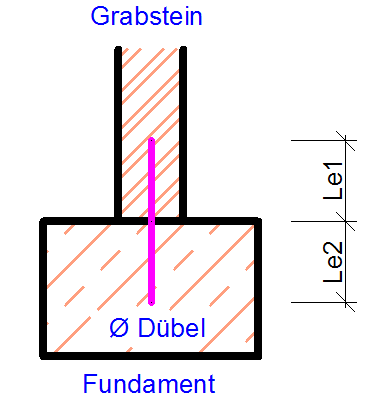 Grabstein:Grabstein:MörtelMörtel 2 Komponentenkleber 2 Komponentenkleber 2 Komponentenkleber 2 Komponentenkleber 2 Komponentenkleber 2 KomponentenkleberFundament:Fundament:MörtelMörtelZahl der Dübel pro Teil:Zahl der Dübel pro Teil:Zahl der Dübel pro Teil:StückStückDübel Ø =Dübel Ø =mmmmLe1 =Le1 =cmcmLe2 =Le2 =cmcmgew. L ges. =gew. L ges. =cm cm cm cm Variante 2: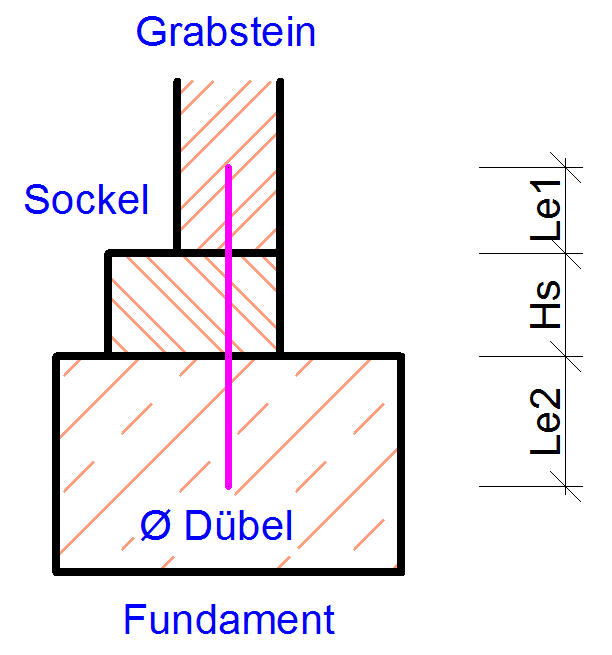 Grabstein:Grabstein:MörtelMörtel 2 Komponentenkleber 2 Komponentenkleber 2 Komponentenkleber 2 Komponentenkleber 2 Komponentenkleber 2 KomponentenkleberFundament:Fundament:MörtelMörtelZahl der Dübel pro Teil:Zahl der Dübel pro Teil:Zahl der Dübel pro Teil:StückStückDübel Ø =Dübel Ø =mmmmLe1 =Le1 =cmcmLe2 =Le2 =cmcmHs =Hs =cmcmgew. Lges =gew. Lges =cm cm Variante 3:Grabstein/Sockel:Grabstein/Sockel:Grabstein/Sockel:MörtelMörtel 2 Komponentenkleber 2 Komponentenkleber 2 Komponentenkleber 2 Komponentenkleber 2 Komponentenkleber 2 Komponentenkleber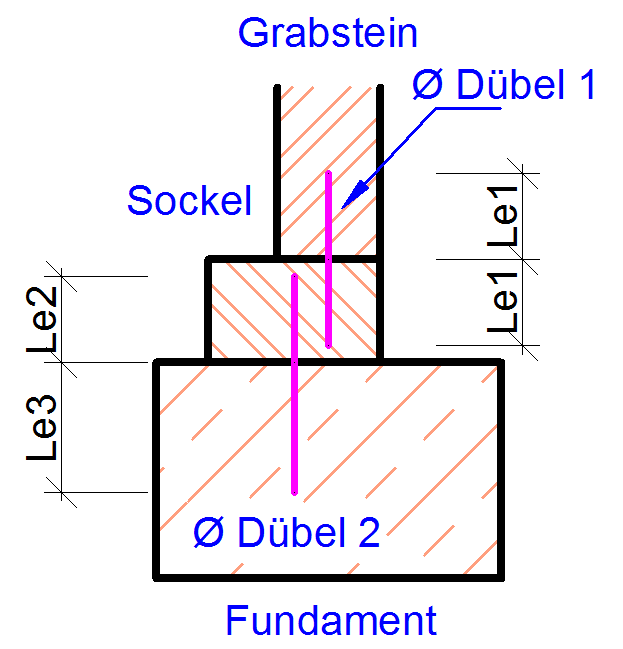 Fundament:Fundament:MörtelMörtel Sockelhöhe Hs = Sockelhöhe Hs =cmcmZahl der Dübel pro Teil:Zahl der Dübel pro Teil:Zahl der Dübel pro Teil:StückStückØ Dübel 1  =Ø Dübel 1  =mmmmLe1 =Le1 =cmcmDübel 1gew. Lges =gew. Lges =cmcmZahl der Dübel pro Teil:Zahl der Dübel pro Teil:Zahl der Dübel pro Teil:StückStückØ Dübel 2  =Ø Dübel 2  =mmmmLe2 =Le2 =cmcmLe3 =Le3 =cmcmDübel 2gew. Lges =gew. Lges =cmcmEinfassungEinfassungEinfassungEinfassungkeine Einfassungkeine Einfassungkeine Einfassungkeine Einfassungkeine Einfassungkeine Einfassung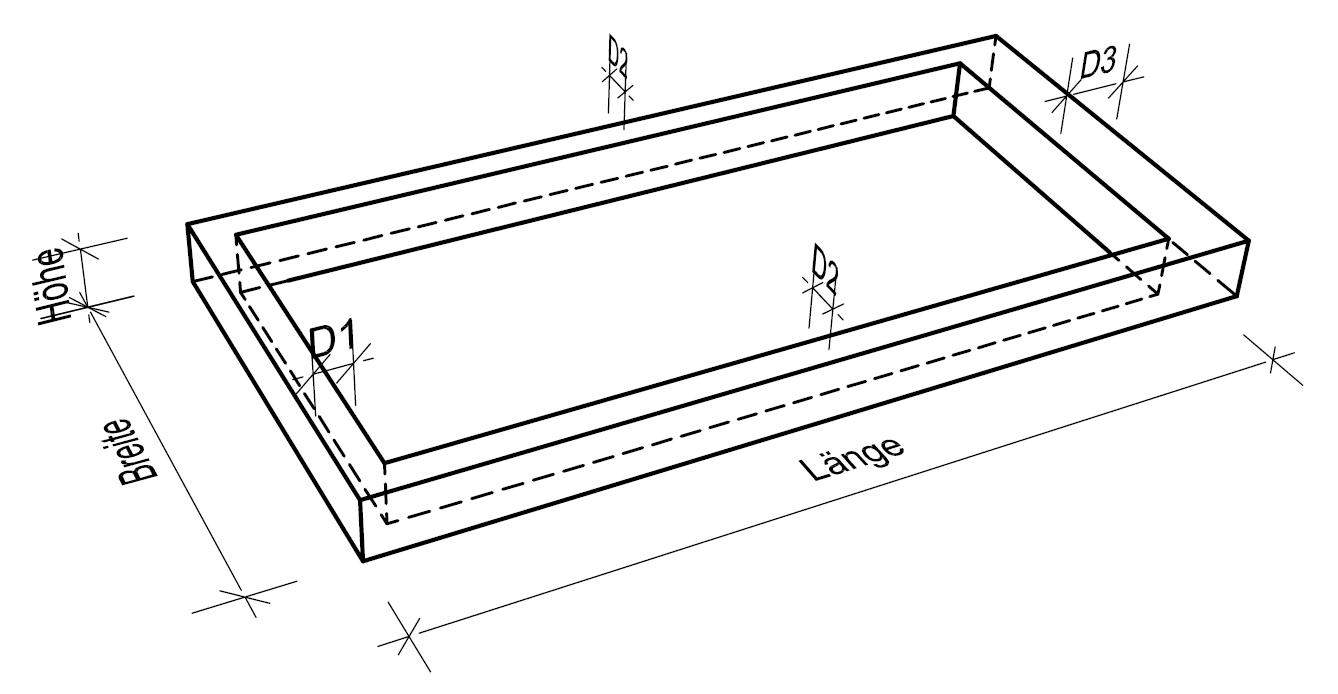 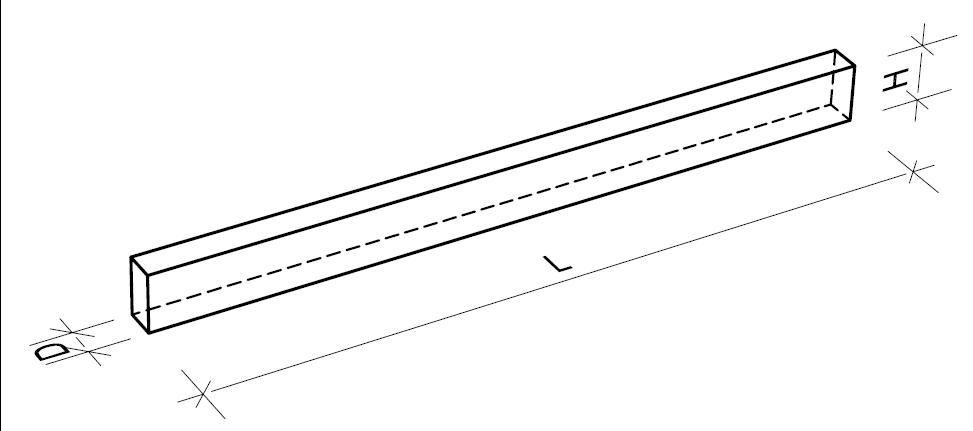 Breite =Breite =cmcmLänge =Länge =cmcmHöhe =Höhe =cmcmMaterial: Material: D1 =D1 =cmcmD2 =D2 =cmcmD3 =D3 =cmcmLängstes EinfassungsteilLängstes EinfassungsteilLängstes EinfassungsteilLängstes EinfassungsteilLängstes EinfassungsteilLängstes EinfassungsteilL =L =cmcmH =H =cmcmD =D =cmcmAbdeckplattenAbdeckplattenAbdeckplattenAbdeckplattenKeine AbedeckplatteKeine AbedeckplatteKeine AbedeckplatteKeine AbedeckplatteKeine AbedeckplatteKeine AbedeckplatteZahl der Abdeckplatten:Zahl der Abdeckplatten:Zahl der Abdeckplatten:Abmessungen der größten PlatteAbmessungen der größten PlatteAbmessungen der größten PlatteAbmessungen der größten PlatteAbmessungen der größten PlatteAbmessungen der größten Platte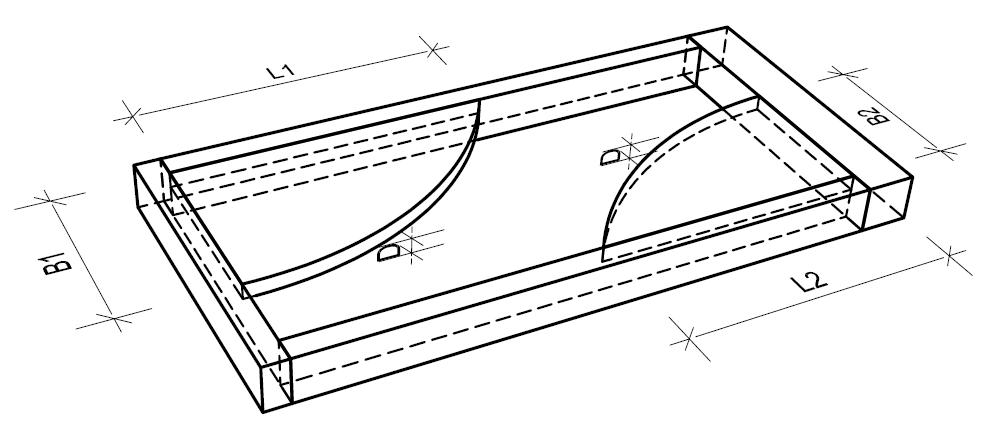 Breite =Breite =cmcmLänge =Länge =cmcmDicke =Dicke =cmcmMaterial: Material: Diagonale =Diagonale =cmcmEinzelfundamentEinzelfundamentEinzelfundamentEinzelfundamentKein EinzelfundamentKein EinzelfundamentKein EinzelfundamentKein EinzelfundamentKein Einzelfundament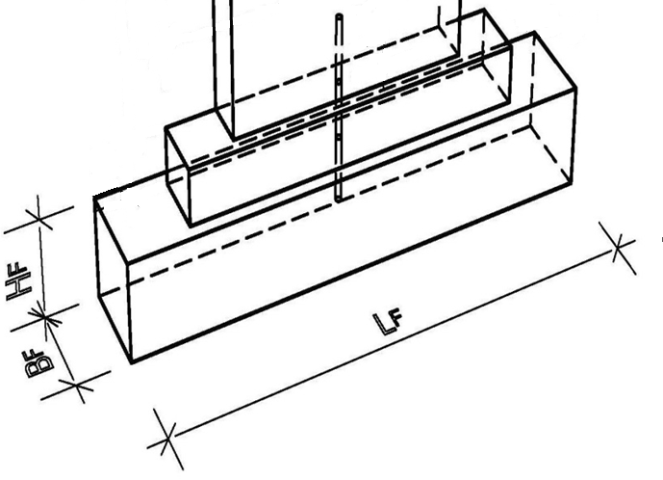 FHorizontal =FHorizontal =NNNkeine Gründungkeine Gründungkeine Gründungkeine Gründungkeine Gründungkeine Gründungkeine GründungFGrabmal =FGrabmal =daN (kg)daN (kg)daN (kg)Einzelfundament vorhandenEinzelfundament vorhandenEinzelfundament vorhandenEinzelfundament vorhandenEinzelfundament vorhandenEinzelfundament vorhandenEinzelfundament vorhandenHöhe HG = Höhe HG = cmcmcmPfahlgründung vorhandenPfahlgründung vorhandenPfahlgründung vorhandenPfahlgründung vorhandenPfahlgründung vorhandenPfahlgründung vorhandenPfahlgründung vorhandenLänge LF = Länge LF = cmcmcmHöhe HF = Höhe HF = cmcmcmBreite BF = Breite BF = cmcmcmEingabe unvollständigEingabe unvollständigEingabe unvollständigEingabe unvollständigEingabe unvollständigMaterial: Material: Eingabe unvollständigEingabe unvollständigEingabe unvollständigEingabe unvollständigEingabe unvollständigPfahlgründungPfahlgründungPfahlgründungPfahlgründungKeine PfahlgründungKeine PfahlgründungKeine PfahlgründungKeine PfahlgründungKeine Pfahlgründung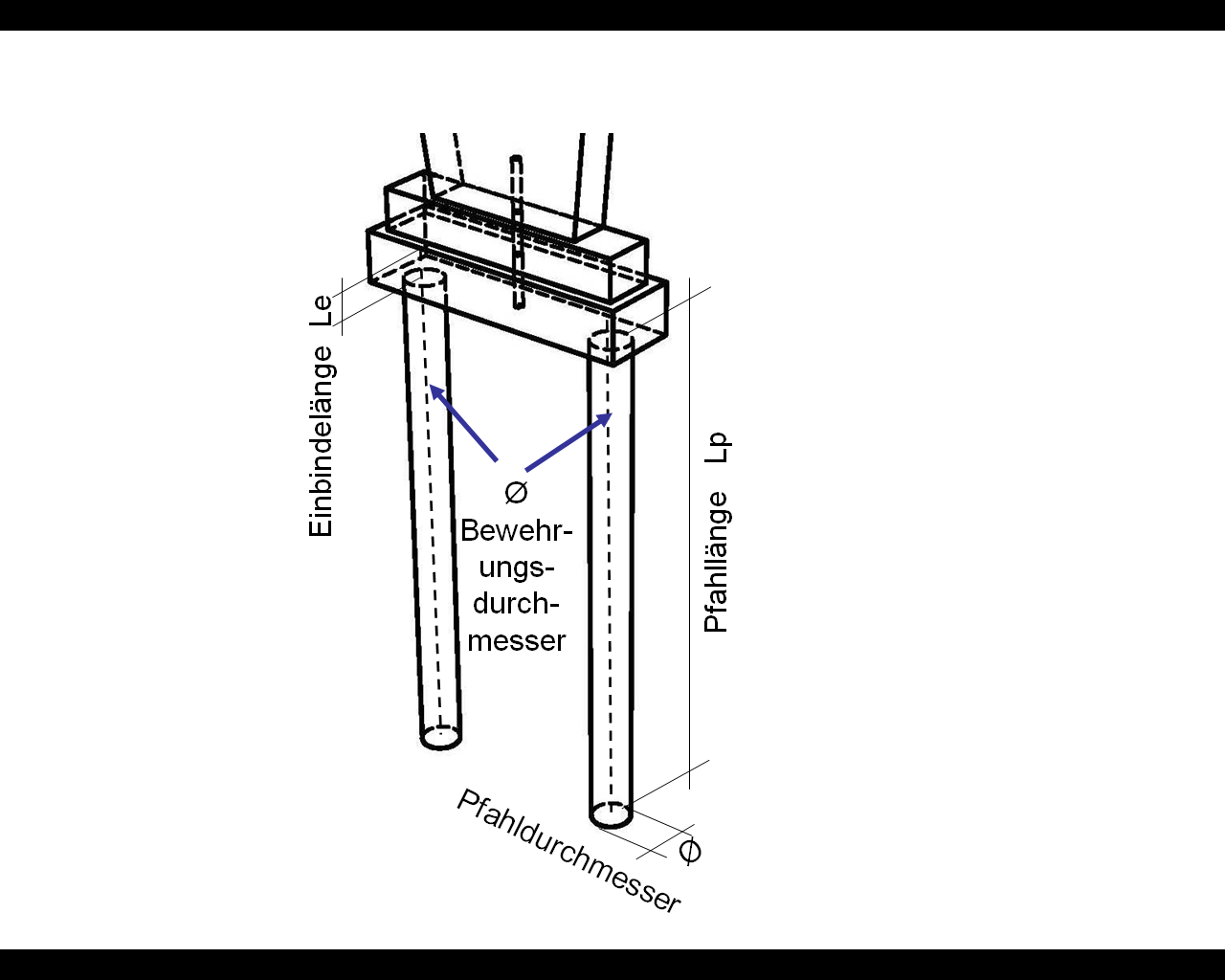 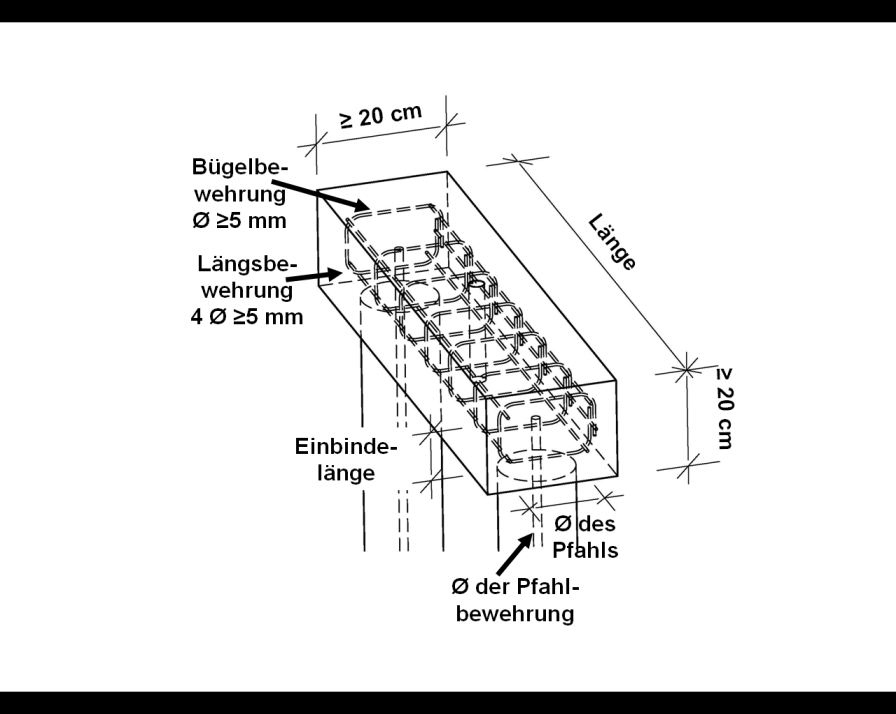 00FHorizontal =FHorizontal =NNNFGrabmal =FGrabmal =daN (kg)daN (kg)daN (kg)Pfahl mind. Ø =Pfahl mind. Ø =cmcmcmPfahllänge Lp =Pfahllänge Lp =cmcmcmBewehrung Ø =Bewehrung Ø =mmmmmmEinbindelänge =Einbindelänge =cmcmcmBetongüte =Betongüte =FundamentrahmenFundamentrahmenkein Fundamentrahmenkein Fundamentrahmen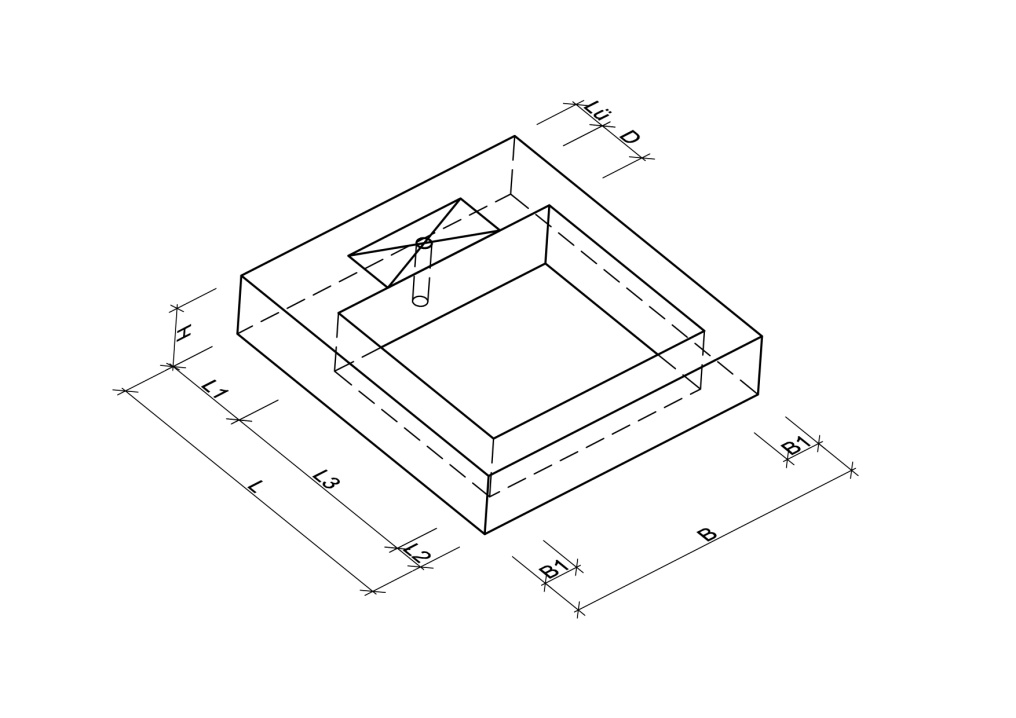 FHorizontal =NFGrabmal =daN (kg)F (Einf.+ Abd.)daN (kg)L   =cmL1 =cmL2 =cmmax D   =cmB   =cmB1 =cmH  =cmBetongüte =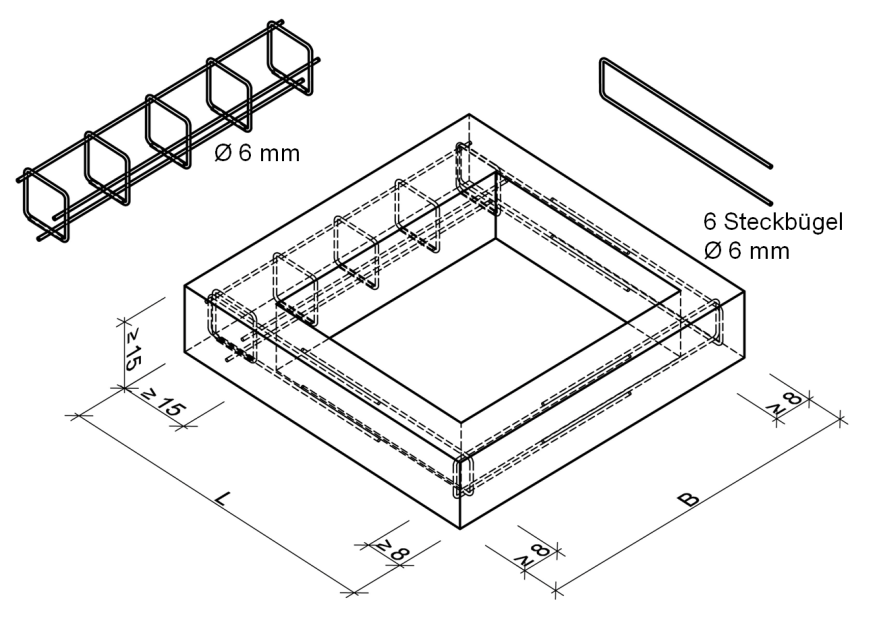 trag. Einfassungtrag. EinfassungKeine trag. EinfassungKeine trag. Einfassung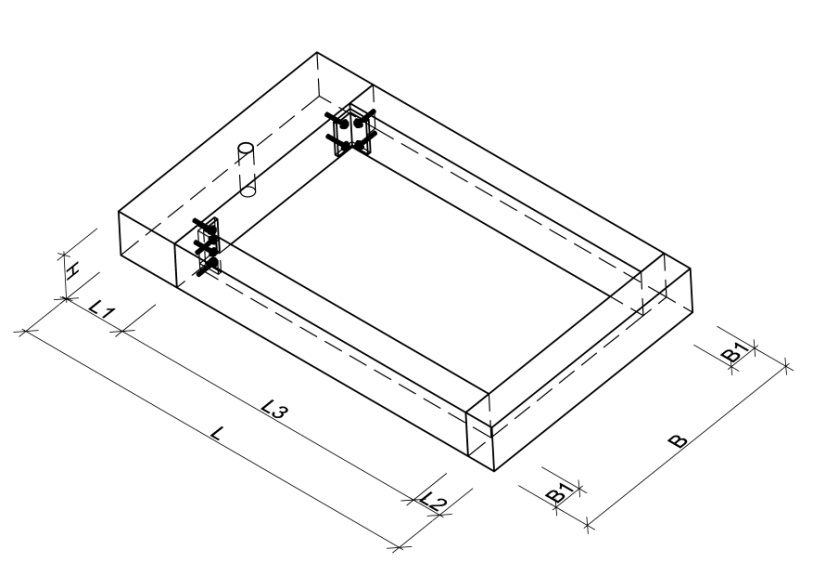 FHorizontal =NFGrabmal =daN (kg)F (Abdeckung)daN (kg)L   =cmL1 =cmL2 =cmB  =cmB1 =cmH  =cm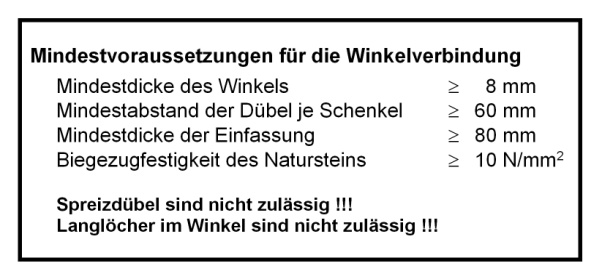 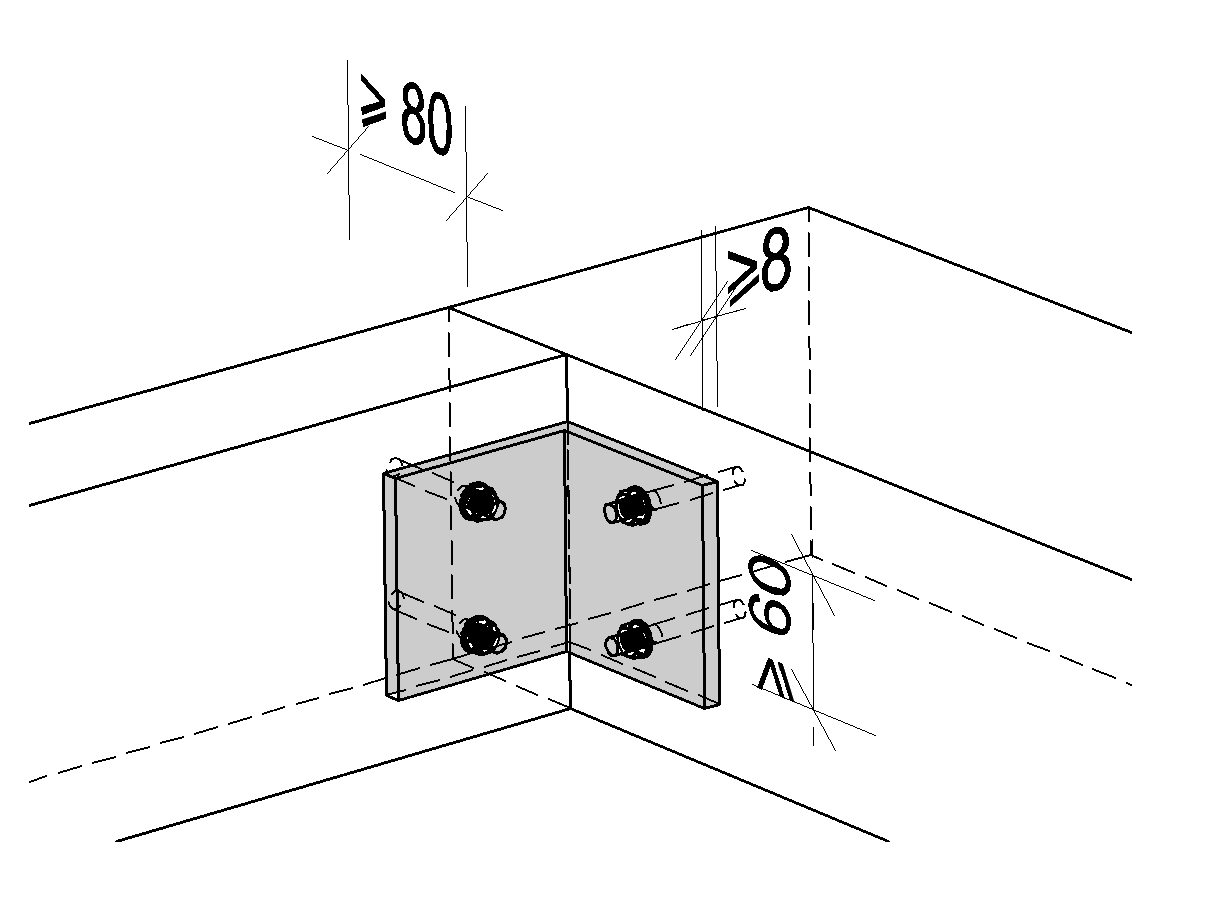 Injektionsdübel verwenden!Injektionsdübel verwenden!00ErdspießErdspießErdspießErdspießErdspießkein Erdspießkein Erdspießkein Erdspießkein Erdspieß0000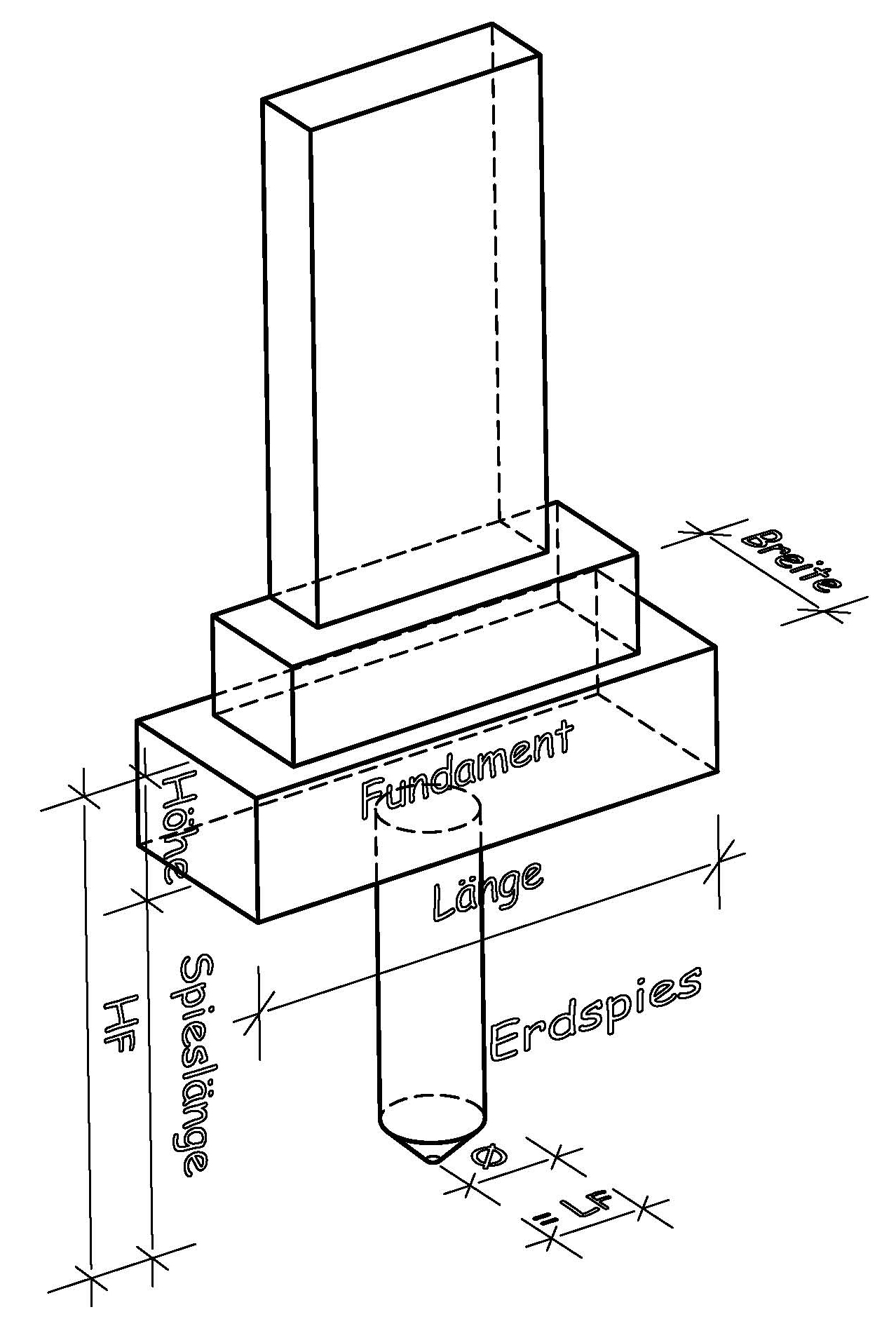 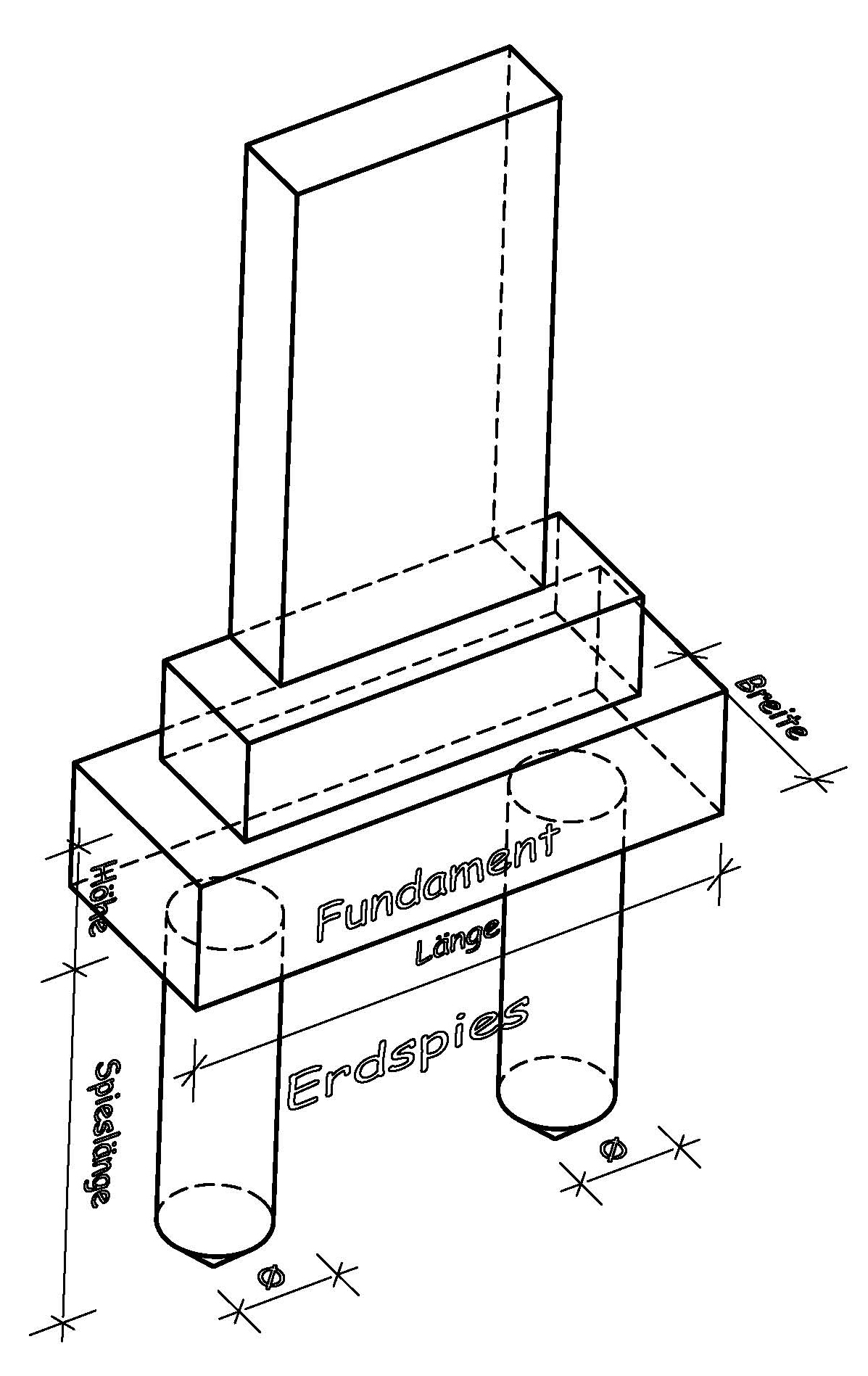 FHorizontal =FHorizontal =NNFGrabmal =FGrabmal =daN (kg)daN (kg)Material:Material:Material:Material:1111Fundament + SpiesFundament + SpiesFundament + SpiesFundament + Spies1111Länge =Länge =cmcm1111Breite =Breite =cmcm1111Höhe =Höhe =cmcm1111DurchmesserDurchmessercmcm1111Spießlänge =Spießlänge =cmcm8888Eingabe unvollständigEingabe unvollständigEingabe unvollständigEingabe unvollständig11ErdspießErdspieß11gewachsener Bodengewachsener Bodengewachsener Bodengewachsener Bodengewachsener Bodengewachsener Bodenwiederverfüllter Bodenwiederverfüllter Bodenwiederverfüllter Bodenwiederverfüllter BodenPlatteneinspannungPlatteneinspannungPlatteneinspannungPlatteneinspannungPlatteneinspannungkeine Platteneinspannungkeine Platteneinspannungkeine Platteneinspannungkeine Platteneinspannung00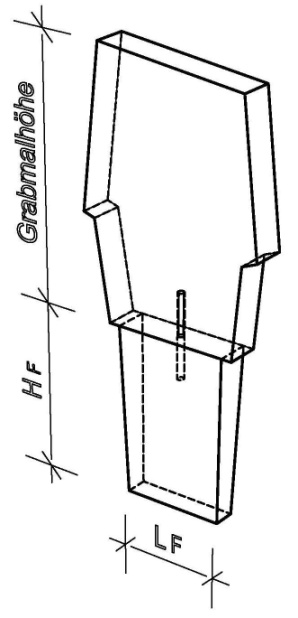 00FHorizontal =FHorizontal =NNFGrabmal =FGrabmal =daN (kg)daN (kg)11Material:Material:Material:Material:Fundament + SpießFundament + SpießFundament + SpießFundament + Spieß111111Länge LF =Länge LF =cmcm111111Breite BF =Breite BF =cmcm111111Höhe HF =Höhe HF =cmcm00#BEZUG!#BEZUG!#BEZUG!#BEZUG!11gewachsener Bodengewachsener Bodengewachsener Bodengewachsener Bodengewachsener Bodengewachsener Bodenwiederverfüllter Bodenwiederverfüllter Bodenwiederverfüllter Bodenwiederverfüllter BodenFertigteilfundamentFertigteilfundamentFertigteilfundamentFertigteilfundamentFertigteilfundamentFertigteilfundamentFertigteilfundamentKöcherfundamentKöcherfundamentKöcherfundamentKöcherfundamentKöcherfundamentKöcherfundamentQuerstreifenfundamentQuerstreifenfundamentQuerstreifenfundamentQuerstreifenfundamentQuerstreifenfundamentQuerstreifenfundamentQuerstreifenfundamentPfahlgruppePfahlgruppePfahlgruppePfahlgruppePfahlgruppePfahlgruppeLängsstreifenfundamentLängsstreifenfundamentLängsstreifenfundamentLängsstreifenfundamentLängsstreifenfundamentLängsstreifenfundamentLängsstreifenfundamentgeprüfte Statikgeprüfte Statikgeprüfte Statikgeprüfte Statikgeprüfte Statikgeprüfte StatikSkizze der Gründung zur Aufnahme des Kippmomentes mit Abmessungen, Materialangaben, Bewehrungen der Gründung zur Aufnahme des Kippmomentes mit Abmessungen, Materialangaben, Bewehrungen der Gründung zur Aufnahme des Kippmomentes mit Abmessungen, Materialangaben, Bewehrungen der Gründung zur Aufnahme des Kippmomentes mit Abmessungen, Materialangaben, Bewehrungen der Gründung zur Aufnahme des Kippmomentes mit Abmessungen, Materialangaben, Bewehrungen der Gründung zur Aufnahme des Kippmomentes mit Abmessungen, Materialangaben, Bewehrungen der Gründung zur Aufnahme des Kippmomentes mit Abmessungen, Materialangaben, Bewehrungen der Gründung zur Aufnahme des Kippmomentes mit Abmessungen, Materialangaben, Bewehrungen der Gründung zur Aufnahme des Kippmomentes mit Abmessungen, Materialangaben, Bewehrungen der Gründung zur Aufnahme des Kippmomentes mit Abmessungen, Materialangaben, Bewehrungen der Gründung zur Aufnahme des Kippmomentes mit Abmessungen, Materialangaben, Bewehrungen der Gründung zur Aufnahme des Kippmomentes mit Abmessungen, Materialangaben, Bewehrungen der Gründung zur Aufnahme des Kippmomentes mit Abmessungen, Materialangaben, Bewehrungen der Gründung zur Aufnahme des Kippmomentes mit Abmessungen, Materialangaben, Bewehrungen der Gründung zur Aufnahme des Kippmomentes mit Abmessungen, Materialangaben, Bewehrungenund Befestigungsmitteln.und Befestigungsmitteln.und Befestigungsmitteln.und Befestigungsmitteln.und Befestigungsmitteln.und Befestigungsmitteln.und Befestigungsmitteln.und Befestigungsmitteln.und Befestigungsmitteln.und Befestigungsmitteln.und Befestigungsmitteln.und Befestigungsmitteln.und Befestigungsmitteln.und Befestigungsmitteln.und Befestigungsmitteln.ZusammenfassungZusammenfassungZusammenfassungZusammenfassungZusammenfassungZusammenfassungZusammenfassungZusammenfassungZusammenfassungZusammenfassungZusammenfassungZusammenfassungZusammenfassung         *) Eingabe erforderlich         *) Eingabe erforderlich         *) Eingabe erforderlich         *) Eingabe erforderlich         *) Eingabe erforderlichGrabstelle:*)Grabstelle:*)Verstorbener*):Verstorbener*):Verstorbener*):Sicherheitsrelevante Daten:Sicherheitsrelevante Daten:Sicherheitsrelevante Daten:Sicherheitsrelevante Daten:Sicherheitsrelevante Daten:Sicherheitsrelevante Daten:Sicherheitsrelevante Daten:Sicherheitsrelevante Daten:erfoderliche Seitenerfoderliche Seitenerfoderliche SeitenGrabsteinGrabsteinSeite 1Seite 1Seite 1SockelSockelSeite 1Seite 1Seite 1Dübelvariante Dübelvariante Dübelvariante Dübelvariante Seite 2Seite 2Seite 2EinfassungEinfassungEinfassungEinfassungSeite 3Seite 3Seite 3AbdeckplatteAbdeckplatteAbdeckplatteAbdeckplatteSeite 3Seite 3Seite 3EinzelfundamentEinzelfundamentEinzelfundamentEinzelfundamentSeite 4Seite 4Seite 4PfahlgründungPfahlgründungPfahlgründungPfahlgründungSeite 4Seite 4Seite 4FundamentrahmenFundamentrahmenFundamentrahmenFundamentrahmenSeite 5Seite 5Seite 5Tragende EinfassungTragende EinfassungTragende EinfassungTragende EinfassungTragende EinfassungSeite 6Seite 6Seite 6ErdspießErdspießSeite 7Seite 7Seite 7PlatteneinspannungPlatteneinspannungPlatteneinspannungPlatteneinspannungPlatteneinspannungSeite 7Seite 7Seite 7alternative Gründungalternative Gründungalternative Gründungalternative Gründungalternative GründungSeite 8Seite 8Seite 8DienstleistungserbringerDienstleistungserbringerDienstleistungserbringerDienstleistungserbringerDienstleistungserbringerDienstleistungserbringerDienstleistungserbringerDienstleistungserbringerNutzungsberechtigterNutzungsberechtigterNutzungsberechtigterNutzungsberechtigterNutzungsberechtigterNutzungsberechtigterNutzungsberechtigterNutzungsberechtigterNutzungsberechtigter*) Eingabe erforderlich*) Eingabe erforderlich*) Eingabe erforderlich*) Eingabe erforderlich*) Eingabe erforderlich*) Eingabe erforderlich*) Eingabe erforderlich*) Eingabe erforderlich*) Eingabe erforderlich*) Eingabe erforderlich*) Eingabe erforderlich*) Eingabe erforderlich*) Eingabe erforderlich*) Eingabe erforderlich*) Eingabe erforderlich*) Eingabe erforderlich*) Eingabe erforderlichAnredeAnredeName*):Name*):Name*):Name*):Name*):Vorname*):Vorname*):Vorname*):Vorname*):Vorname*):Betrieb*)Betrieb*)Straße*):Straße*):PLZ*):PLZ*):Ort*):Ort*):E-Mail:E-Mail:Telefon:Telefon:PLZPLZPLZOrtOrtOrtOrtOrtE-Mail:E-Mail:E-Mail:Telefon:Telefon:Telefon:Fax:Fax:Fax:FirmenstempelFirmenstempelFirmenstempelFirmenstempelFirmenstempelFirmenstempelFirmenstempelFirmenstempelDer Dienstleistungserbringer ist alleine verantwortlich für die Planung der Grabmalanlage entsprechend derDer Dienstleistungserbringer ist alleine verantwortlich für die Planung der Grabmalanlage entsprechend derDer Dienstleistungserbringer ist alleine verantwortlich für die Planung der Grabmalanlage entsprechend derDer Dienstleistungserbringer ist alleine verantwortlich für die Planung der Grabmalanlage entsprechend derDer Dienstleistungserbringer ist alleine verantwortlich für die Planung der Grabmalanlage entsprechend derDer Dienstleistungserbringer ist alleine verantwortlich für die Planung der Grabmalanlage entsprechend derDer Dienstleistungserbringer ist alleine verantwortlich für die Planung der Grabmalanlage entsprechend derDer Dienstleistungserbringer ist alleine verantwortlich für die Planung der Grabmalanlage entsprechend derDer Dienstleistungserbringer ist alleine verantwortlich für die Planung der Grabmalanlage entsprechend derDer Dienstleistungserbringer ist alleine verantwortlich für die Planung der Grabmalanlage entsprechend derDer Dienstleistungserbringer ist alleine verantwortlich für die Planung der Grabmalanlage entsprechend derDer Dienstleistungserbringer ist alleine verantwortlich für die Planung der Grabmalanlage entsprechend derDer Dienstleistungserbringer ist alleine verantwortlich für die Planung der Grabmalanlage entsprechend derDer Dienstleistungserbringer ist alleine verantwortlich für die Planung der Grabmalanlage entsprechend derDer Dienstleistungserbringer ist alleine verantwortlich für die Planung der Grabmalanlage entsprechend derDer Dienstleistungserbringer ist alleine verantwortlich für die Planung der Grabmalanlage entsprechend derDer Dienstleistungserbringer ist alleine verantwortlich für die Planung der Grabmalanlage entsprechend derDer Dienstleistungserbringer ist alleine verantwortlich für die Planung der Grabmalanlage entsprechend derDer Dienstleistungserbringer ist alleine verantwortlich für die Planung der Grabmalanlage entsprechend derDer Dienstleistungserbringer ist alleine verantwortlich für die Planung der Grabmalanlage entsprechend derTA Grabmal, für die Errichtung der Grabmalanlage entsprechend den Planungsunterlagen und somit für dieTA Grabmal, für die Errichtung der Grabmalanlage entsprechend den Planungsunterlagen und somit für dieTA Grabmal, für die Errichtung der Grabmalanlage entsprechend den Planungsunterlagen und somit für dieTA Grabmal, für die Errichtung der Grabmalanlage entsprechend den Planungsunterlagen und somit für dieTA Grabmal, für die Errichtung der Grabmalanlage entsprechend den Planungsunterlagen und somit für dieTA Grabmal, für die Errichtung der Grabmalanlage entsprechend den Planungsunterlagen und somit für dieTA Grabmal, für die Errichtung der Grabmalanlage entsprechend den Planungsunterlagen und somit für dieTA Grabmal, für die Errichtung der Grabmalanlage entsprechend den Planungsunterlagen und somit für dieTA Grabmal, für die Errichtung der Grabmalanlage entsprechend den Planungsunterlagen und somit für dieTA Grabmal, für die Errichtung der Grabmalanlage entsprechend den Planungsunterlagen und somit für dieTA Grabmal, für die Errichtung der Grabmalanlage entsprechend den Planungsunterlagen und somit für dieTA Grabmal, für die Errichtung der Grabmalanlage entsprechend den Planungsunterlagen und somit für dieTA Grabmal, für die Errichtung der Grabmalanlage entsprechend den Planungsunterlagen und somit für dieTA Grabmal, für die Errichtung der Grabmalanlage entsprechend den Planungsunterlagen und somit für dieTA Grabmal, für die Errichtung der Grabmalanlage entsprechend den Planungsunterlagen und somit für dieTA Grabmal, für die Errichtung der Grabmalanlage entsprechend den Planungsunterlagen und somit für dieTA Grabmal, für die Errichtung der Grabmalanlage entsprechend den Planungsunterlagen und somit für dieTA Grabmal, für die Errichtung der Grabmalanlage entsprechend den Planungsunterlagen und somit für dieTA Grabmal, für die Errichtung der Grabmalanlage entsprechend den Planungsunterlagen und somit für dieTA Grabmal, für die Errichtung der Grabmalanlage entsprechend den Planungsunterlagen und somit für dieStandsicherheit.Standsicherheit.Standsicherheit.Standsicherheit.Standsicherheit.Standsicherheit.Standsicherheit.Standsicherheit.Standsicherheit.Standsicherheit.Standsicherheit.Standsicherheit.Standsicherheit.Standsicherheit.Standsicherheit.Standsicherheit.Standsicherheit.Standsicherheit.Standsicherheit.Standsicherheit.Die Friedhofsverwaltung prüft und bestätigt nur die Vollständigkeit der sicherheitsrelevanten Daten.Die Friedhofsverwaltung prüft und bestätigt nur die Vollständigkeit der sicherheitsrelevanten Daten.Die Friedhofsverwaltung prüft und bestätigt nur die Vollständigkeit der sicherheitsrelevanten Daten.Die Friedhofsverwaltung prüft und bestätigt nur die Vollständigkeit der sicherheitsrelevanten Daten.Die Friedhofsverwaltung prüft und bestätigt nur die Vollständigkeit der sicherheitsrelevanten Daten.Die Friedhofsverwaltung prüft und bestätigt nur die Vollständigkeit der sicherheitsrelevanten Daten.Die Friedhofsverwaltung prüft und bestätigt nur die Vollständigkeit der sicherheitsrelevanten Daten.Die Friedhofsverwaltung prüft und bestätigt nur die Vollständigkeit der sicherheitsrelevanten Daten.Die Friedhofsverwaltung prüft und bestätigt nur die Vollständigkeit der sicherheitsrelevanten Daten.Die Friedhofsverwaltung prüft und bestätigt nur die Vollständigkeit der sicherheitsrelevanten Daten.Die Friedhofsverwaltung prüft und bestätigt nur die Vollständigkeit der sicherheitsrelevanten Daten.Die Friedhofsverwaltung prüft und bestätigt nur die Vollständigkeit der sicherheitsrelevanten Daten.Die Friedhofsverwaltung prüft und bestätigt nur die Vollständigkeit der sicherheitsrelevanten Daten.Die Friedhofsverwaltung prüft und bestätigt nur die Vollständigkeit der sicherheitsrelevanten Daten.Die Friedhofsverwaltung prüft und bestätigt nur die Vollständigkeit der sicherheitsrelevanten Daten.Die Friedhofsverwaltung prüft und bestätigt nur die Vollständigkeit der sicherheitsrelevanten Daten.Die Friedhofsverwaltung prüft und bestätigt nur die Vollständigkeit der sicherheitsrelevanten Daten.Die Friedhofsverwaltung prüft und bestätigt nur die Vollständigkeit der sicherheitsrelevanten Daten.Die Friedhofsverwaltung prüft und bestätigt nur die Vollständigkeit der sicherheitsrelevanten Daten.Die Friedhofsverwaltung prüft und bestätigt nur die Vollständigkeit der sicherheitsrelevanten Daten.Datum:Datum:DienstleistungserbringerDienstleistungserbringerDienstleistungserbringerDienstleistungserbringerInformationen für den NutzungsberechtigtenInformationen für den NutzungsberechtigtenInformationen für den NutzungsberechtigtenInformationen für den NutzungsberechtigtenInformationen für den NutzungsberechtigtenInformationen für den NutzungsberechtigtenInformationen für den NutzungsberechtigtenInformationen für den NutzungsberechtigtenInformationen für den NutzungsberechtigtenInformationen für den NutzungsberechtigtenInformationen für den NutzungsberechtigtenInformationen für den NutzungsberechtigtenInformationen für den NutzungsberechtigtenInformationen für den NutzungsberechtigtenInformationen für den NutzungsberechtigtenInformationen für den Nutzungsberechtigten(Dieses Merkblatt kann dem Dienstleistungserbringer übergeben werden.)(Dieses Merkblatt kann dem Dienstleistungserbringer übergeben werden.)(Dieses Merkblatt kann dem Dienstleistungserbringer übergeben werden.)(Dieses Merkblatt kann dem Dienstleistungserbringer übergeben werden.)(Dieses Merkblatt kann dem Dienstleistungserbringer übergeben werden.)(Dieses Merkblatt kann dem Dienstleistungserbringer übergeben werden.)(Dieses Merkblatt kann dem Dienstleistungserbringer übergeben werden.)(Dieses Merkblatt kann dem Dienstleistungserbringer übergeben werden.)(Dieses Merkblatt kann dem Dienstleistungserbringer übergeben werden.)(Dieses Merkblatt kann dem Dienstleistungserbringer übergeben werden.)(Dieses Merkblatt kann dem Dienstleistungserbringer übergeben werden.)(Dieses Merkblatt kann dem Dienstleistungserbringer übergeben werden.)(Dieses Merkblatt kann dem Dienstleistungserbringer übergeben werden.)(Dieses Merkblatt kann dem Dienstleistungserbringer übergeben werden.)(Dieses Merkblatt kann dem Dienstleistungserbringer übergeben werden.)(Dieses Merkblatt kann dem Dienstleistungserbringer übergeben werden.)Sehr geehrte Nutzungsberechtigte, sehr geehrter Nutzungsberechtigter,Sehr geehrte Nutzungsberechtigte, sehr geehrter Nutzungsberechtigter,Sehr geehrte Nutzungsberechtigte, sehr geehrter Nutzungsberechtigter,Sehr geehrte Nutzungsberechtigte, sehr geehrter Nutzungsberechtigter,Sehr geehrte Nutzungsberechtigte, sehr geehrter Nutzungsberechtigter,Sehr geehrte Nutzungsberechtigte, sehr geehrter Nutzungsberechtigter,Sehr geehrte Nutzungsberechtigte, sehr geehrter Nutzungsberechtigter,Sehr geehrte Nutzungsberechtigte, sehr geehrter Nutzungsberechtigter,Sehr geehrte Nutzungsberechtigte, sehr geehrter Nutzungsberechtigter,Sehr geehrte Nutzungsberechtigte, sehr geehrter Nutzungsberechtigter,Sehr geehrte Nutzungsberechtigte, sehr geehrter Nutzungsberechtigter,Sehr geehrte Nutzungsberechtigte, sehr geehrter Nutzungsberechtigter,Sehr geehrte Nutzungsberechtigte, sehr geehrter Nutzungsberechtigter,Sehr geehrte Nutzungsberechtigte, sehr geehrter Nutzungsberechtigter,Sehr geehrte Nutzungsberechtigte, sehr geehrter Nutzungsberechtigter,Sehr geehrte Nutzungsberechtigte, sehr geehrter Nutzungsberechtigter,Sehr geehrte Nutzungsberechtigte, sehr geehrter Nutzungsberechtigter,Sehr geehrte Nutzungsberechtigte, sehr geehrter Nutzungsberechtigter,Sehr geehrte Nutzungsberechtigte, sehr geehrter Nutzungsberechtigter,Sehr geehrte Nutzungsberechtigte, sehr geehrter Nutzungsberechtigter,die Friedhofsverwaltung kann die Anzeige zur Grabmalerstellung nur bearbeiten, wenn vollständige und prüffähigedie Friedhofsverwaltung kann die Anzeige zur Grabmalerstellung nur bearbeiten, wenn vollständige und prüffähigedie Friedhofsverwaltung kann die Anzeige zur Grabmalerstellung nur bearbeiten, wenn vollständige und prüffähigedie Friedhofsverwaltung kann die Anzeige zur Grabmalerstellung nur bearbeiten, wenn vollständige und prüffähigedie Friedhofsverwaltung kann die Anzeige zur Grabmalerstellung nur bearbeiten, wenn vollständige und prüffähigedie Friedhofsverwaltung kann die Anzeige zur Grabmalerstellung nur bearbeiten, wenn vollständige und prüffähigedie Friedhofsverwaltung kann die Anzeige zur Grabmalerstellung nur bearbeiten, wenn vollständige und prüffähigedie Friedhofsverwaltung kann die Anzeige zur Grabmalerstellung nur bearbeiten, wenn vollständige und prüffähigedie Friedhofsverwaltung kann die Anzeige zur Grabmalerstellung nur bearbeiten, wenn vollständige und prüffähigedie Friedhofsverwaltung kann die Anzeige zur Grabmalerstellung nur bearbeiten, wenn vollständige und prüffähigedie Friedhofsverwaltung kann die Anzeige zur Grabmalerstellung nur bearbeiten, wenn vollständige und prüffähigedie Friedhofsverwaltung kann die Anzeige zur Grabmalerstellung nur bearbeiten, wenn vollständige und prüffähigedie Friedhofsverwaltung kann die Anzeige zur Grabmalerstellung nur bearbeiten, wenn vollständige und prüffähigedie Friedhofsverwaltung kann die Anzeige zur Grabmalerstellung nur bearbeiten, wenn vollständige und prüffähigedie Friedhofsverwaltung kann die Anzeige zur Grabmalerstellung nur bearbeiten, wenn vollständige und prüffähigedie Friedhofsverwaltung kann die Anzeige zur Grabmalerstellung nur bearbeiten, wenn vollständige und prüffähigedie Friedhofsverwaltung kann die Anzeige zur Grabmalerstellung nur bearbeiten, wenn vollständige und prüffähigedie Friedhofsverwaltung kann die Anzeige zur Grabmalerstellung nur bearbeiten, wenn vollständige und prüffähigedie Friedhofsverwaltung kann die Anzeige zur Grabmalerstellung nur bearbeiten, wenn vollständige und prüffähigedie Friedhofsverwaltung kann die Anzeige zur Grabmalerstellung nur bearbeiten, wenn vollständige und prüffähigeAnzeigeunterlagen vorhanden sind. Wir möchten Ihnen an Hand dieses Merkblattes eine Hilfestellung bieten.Anzeigeunterlagen vorhanden sind. Wir möchten Ihnen an Hand dieses Merkblattes eine Hilfestellung bieten.Anzeigeunterlagen vorhanden sind. Wir möchten Ihnen an Hand dieses Merkblattes eine Hilfestellung bieten.Anzeigeunterlagen vorhanden sind. Wir möchten Ihnen an Hand dieses Merkblattes eine Hilfestellung bieten.Anzeigeunterlagen vorhanden sind. Wir möchten Ihnen an Hand dieses Merkblattes eine Hilfestellung bieten.Anzeigeunterlagen vorhanden sind. Wir möchten Ihnen an Hand dieses Merkblattes eine Hilfestellung bieten.Anzeigeunterlagen vorhanden sind. Wir möchten Ihnen an Hand dieses Merkblattes eine Hilfestellung bieten.Anzeigeunterlagen vorhanden sind. Wir möchten Ihnen an Hand dieses Merkblattes eine Hilfestellung bieten.Anzeigeunterlagen vorhanden sind. Wir möchten Ihnen an Hand dieses Merkblattes eine Hilfestellung bieten.Anzeigeunterlagen vorhanden sind. Wir möchten Ihnen an Hand dieses Merkblattes eine Hilfestellung bieten.Anzeigeunterlagen vorhanden sind. Wir möchten Ihnen an Hand dieses Merkblattes eine Hilfestellung bieten.Anzeigeunterlagen vorhanden sind. Wir möchten Ihnen an Hand dieses Merkblattes eine Hilfestellung bieten.Anzeigeunterlagen vorhanden sind. Wir möchten Ihnen an Hand dieses Merkblattes eine Hilfestellung bieten.Anzeigeunterlagen vorhanden sind. Wir möchten Ihnen an Hand dieses Merkblattes eine Hilfestellung bieten.Anzeigeunterlagen vorhanden sind. Wir möchten Ihnen an Hand dieses Merkblattes eine Hilfestellung bieten.Anzeigeunterlagen vorhanden sind. Wir möchten Ihnen an Hand dieses Merkblattes eine Hilfestellung bieten.Anzeigeunterlagen vorhanden sind. Wir möchten Ihnen an Hand dieses Merkblattes eine Hilfestellung bieten.Anzeigeunterlagen vorhanden sind. Wir möchten Ihnen an Hand dieses Merkblattes eine Hilfestellung bieten.Anzeigeunterlagen vorhanden sind. Wir möchten Ihnen an Hand dieses Merkblattes eine Hilfestellung bieten.Anzeigeunterlagen vorhanden sind. Wir möchten Ihnen an Hand dieses Merkblattes eine Hilfestellung bieten.1.1.Der Nutzungsberechtigte ist für die gesamte Nutzungsdauer der Grabstätte für die Standsicherheit mitDer Nutzungsberechtigte ist für die gesamte Nutzungsdauer der Grabstätte für die Standsicherheit mitDer Nutzungsberechtigte ist für die gesamte Nutzungsdauer der Grabstätte für die Standsicherheit mitDer Nutzungsberechtigte ist für die gesamte Nutzungsdauer der Grabstätte für die Standsicherheit mitDer Nutzungsberechtigte ist für die gesamte Nutzungsdauer der Grabstätte für die Standsicherheit mitDer Nutzungsberechtigte ist für die gesamte Nutzungsdauer der Grabstätte für die Standsicherheit mitDer Nutzungsberechtigte ist für die gesamte Nutzungsdauer der Grabstätte für die Standsicherheit mitDer Nutzungsberechtigte ist für die gesamte Nutzungsdauer der Grabstätte für die Standsicherheit mitDer Nutzungsberechtigte ist für die gesamte Nutzungsdauer der Grabstätte für die Standsicherheit mitDer Nutzungsberechtigte ist für die gesamte Nutzungsdauer der Grabstätte für die Standsicherheit mitDer Nutzungsberechtigte ist für die gesamte Nutzungsdauer der Grabstätte für die Standsicherheit mitDer Nutzungsberechtigte ist für die gesamte Nutzungsdauer der Grabstätte für die Standsicherheit mitDer Nutzungsberechtigte ist für die gesamte Nutzungsdauer der Grabstätte für die Standsicherheit mitDer Nutzungsberechtigte ist für die gesamte Nutzungsdauer der Grabstätte für die Standsicherheit mitDer Nutzungsberechtigte ist für die gesamte Nutzungsdauer der Grabstätte für die Standsicherheit mitDer Nutzungsberechtigte ist für die gesamte Nutzungsdauer der Grabstätte für die Standsicherheit mitDer Nutzungsberechtigte ist für die gesamte Nutzungsdauer der Grabstätte für die Standsicherheit mitDer Nutzungsberechtigte ist für die gesamte Nutzungsdauer der Grabstätte für die Standsicherheit mitverantwortlich. Als Dienstleister ist ein Steinmetzbetrieb, eine Person mit der Sachkunde bzw. mit der verantwortlich. Als Dienstleister ist ein Steinmetzbetrieb, eine Person mit der Sachkunde bzw. mit der verantwortlich. Als Dienstleister ist ein Steinmetzbetrieb, eine Person mit der Sachkunde bzw. mit der verantwortlich. Als Dienstleister ist ein Steinmetzbetrieb, eine Person mit der Sachkunde bzw. mit der verantwortlich. Als Dienstleister ist ein Steinmetzbetrieb, eine Person mit der Sachkunde bzw. mit der verantwortlich. Als Dienstleister ist ein Steinmetzbetrieb, eine Person mit der Sachkunde bzw. mit der verantwortlich. Als Dienstleister ist ein Steinmetzbetrieb, eine Person mit der Sachkunde bzw. mit der verantwortlich. Als Dienstleister ist ein Steinmetzbetrieb, eine Person mit der Sachkunde bzw. mit der verantwortlich. Als Dienstleister ist ein Steinmetzbetrieb, eine Person mit der Sachkunde bzw. mit der verantwortlich. Als Dienstleister ist ein Steinmetzbetrieb, eine Person mit der Sachkunde bzw. mit der verantwortlich. Als Dienstleister ist ein Steinmetzbetrieb, eine Person mit der Sachkunde bzw. mit der verantwortlich. Als Dienstleister ist ein Steinmetzbetrieb, eine Person mit der Sachkunde bzw. mit der verantwortlich. Als Dienstleister ist ein Steinmetzbetrieb, eine Person mit der Sachkunde bzw. mit der verantwortlich. Als Dienstleister ist ein Steinmetzbetrieb, eine Person mit der Sachkunde bzw. mit der verantwortlich. Als Dienstleister ist ein Steinmetzbetrieb, eine Person mit der Sachkunde bzw. mit der verantwortlich. Als Dienstleister ist ein Steinmetzbetrieb, eine Person mit der Sachkunde bzw. mit der verantwortlich. Als Dienstleister ist ein Steinmetzbetrieb, eine Person mit der Sachkunde bzw. mit der verantwortlich. Als Dienstleister ist ein Steinmetzbetrieb, eine Person mit der Sachkunde bzw. mit der Qualifikation, die dem Tätigkeitsprofil der TA Grabmal entspricht, mit der Erstellung der Grabanlage zuQualifikation, die dem Tätigkeitsprofil der TA Grabmal entspricht, mit der Erstellung der Grabanlage zuQualifikation, die dem Tätigkeitsprofil der TA Grabmal entspricht, mit der Erstellung der Grabanlage zuQualifikation, die dem Tätigkeitsprofil der TA Grabmal entspricht, mit der Erstellung der Grabanlage zuQualifikation, die dem Tätigkeitsprofil der TA Grabmal entspricht, mit der Erstellung der Grabanlage zuQualifikation, die dem Tätigkeitsprofil der TA Grabmal entspricht, mit der Erstellung der Grabanlage zuQualifikation, die dem Tätigkeitsprofil der TA Grabmal entspricht, mit der Erstellung der Grabanlage zuQualifikation, die dem Tätigkeitsprofil der TA Grabmal entspricht, mit der Erstellung der Grabanlage zuQualifikation, die dem Tätigkeitsprofil der TA Grabmal entspricht, mit der Erstellung der Grabanlage zuQualifikation, die dem Tätigkeitsprofil der TA Grabmal entspricht, mit der Erstellung der Grabanlage zuQualifikation, die dem Tätigkeitsprofil der TA Grabmal entspricht, mit der Erstellung der Grabanlage zuQualifikation, die dem Tätigkeitsprofil der TA Grabmal entspricht, mit der Erstellung der Grabanlage zuQualifikation, die dem Tätigkeitsprofil der TA Grabmal entspricht, mit der Erstellung der Grabanlage zuQualifikation, die dem Tätigkeitsprofil der TA Grabmal entspricht, mit der Erstellung der Grabanlage zuQualifikation, die dem Tätigkeitsprofil der TA Grabmal entspricht, mit der Erstellung der Grabanlage zuQualifikation, die dem Tätigkeitsprofil der TA Grabmal entspricht, mit der Erstellung der Grabanlage zuQualifikation, die dem Tätigkeitsprofil der TA Grabmal entspricht, mit der Erstellung der Grabanlage zuQualifikation, die dem Tätigkeitsprofil der TA Grabmal entspricht, mit der Erstellung der Grabanlage zubeauftragen.beauftragen.beauftragen.beauftragen.beauftragen.beauftragen.beauftragen.beauftragen.beauftragen.beauftragen.beauftragen.beauftragen.beauftragen.beauftragen.beauftragen.beauftragen.beauftragen.beauftragen.2.2.Der Nutzungsberechtigte hat der Friedhofsverwaltung den Dienstleistungserbringer anzuzeigen.Der Nutzungsberechtigte hat der Friedhofsverwaltung den Dienstleistungserbringer anzuzeigen.Der Nutzungsberechtigte hat der Friedhofsverwaltung den Dienstleistungserbringer anzuzeigen.Der Nutzungsberechtigte hat der Friedhofsverwaltung den Dienstleistungserbringer anzuzeigen.Der Nutzungsberechtigte hat der Friedhofsverwaltung den Dienstleistungserbringer anzuzeigen.Der Nutzungsberechtigte hat der Friedhofsverwaltung den Dienstleistungserbringer anzuzeigen.Der Nutzungsberechtigte hat der Friedhofsverwaltung den Dienstleistungserbringer anzuzeigen.Der Nutzungsberechtigte hat der Friedhofsverwaltung den Dienstleistungserbringer anzuzeigen.Der Nutzungsberechtigte hat der Friedhofsverwaltung den Dienstleistungserbringer anzuzeigen.Der Nutzungsberechtigte hat der Friedhofsverwaltung den Dienstleistungserbringer anzuzeigen.Der Nutzungsberechtigte hat der Friedhofsverwaltung den Dienstleistungserbringer anzuzeigen.Der Nutzungsberechtigte hat der Friedhofsverwaltung den Dienstleistungserbringer anzuzeigen.Der Nutzungsberechtigte hat der Friedhofsverwaltung den Dienstleistungserbringer anzuzeigen.Der Nutzungsberechtigte hat der Friedhofsverwaltung den Dienstleistungserbringer anzuzeigen.Der Nutzungsberechtigte hat der Friedhofsverwaltung den Dienstleistungserbringer anzuzeigen.Der Nutzungsberechtigte hat der Friedhofsverwaltung den Dienstleistungserbringer anzuzeigen.Der Nutzungsberechtigte hat der Friedhofsverwaltung den Dienstleistungserbringer anzuzeigen.Der Nutzungsberechtigte hat der Friedhofsverwaltung den Dienstleistungserbringer anzuzeigen.3.3.Der Dienstleistungserbringer hat eine Zeichnung der kompletten Grabmalanlage zu erstellen, die Maßan-Der Dienstleistungserbringer hat eine Zeichnung der kompletten Grabmalanlage zu erstellen, die Maßan-Der Dienstleistungserbringer hat eine Zeichnung der kompletten Grabmalanlage zu erstellen, die Maßan-Der Dienstleistungserbringer hat eine Zeichnung der kompletten Grabmalanlage zu erstellen, die Maßan-Der Dienstleistungserbringer hat eine Zeichnung der kompletten Grabmalanlage zu erstellen, die Maßan-Der Dienstleistungserbringer hat eine Zeichnung der kompletten Grabmalanlage zu erstellen, die Maßan-Der Dienstleistungserbringer hat eine Zeichnung der kompletten Grabmalanlage zu erstellen, die Maßan-Der Dienstleistungserbringer hat eine Zeichnung der kompletten Grabmalanlage zu erstellen, die Maßan-Der Dienstleistungserbringer hat eine Zeichnung der kompletten Grabmalanlage zu erstellen, die Maßan-Der Dienstleistungserbringer hat eine Zeichnung der kompletten Grabmalanlage zu erstellen, die Maßan-Der Dienstleistungserbringer hat eine Zeichnung der kompletten Grabmalanlage zu erstellen, die Maßan-Der Dienstleistungserbringer hat eine Zeichnung der kompletten Grabmalanlage zu erstellen, die Maßan-Der Dienstleistungserbringer hat eine Zeichnung der kompletten Grabmalanlage zu erstellen, die Maßan-Der Dienstleistungserbringer hat eine Zeichnung der kompletten Grabmalanlage zu erstellen, die Maßan-Der Dienstleistungserbringer hat eine Zeichnung der kompletten Grabmalanlage zu erstellen, die Maßan-Der Dienstleistungserbringer hat eine Zeichnung der kompletten Grabmalanlage zu erstellen, die Maßan-Der Dienstleistungserbringer hat eine Zeichnung der kompletten Grabmalanlage zu erstellen, die Maßan-Der Dienstleistungserbringer hat eine Zeichnung der kompletten Grabmalanlage zu erstellen, die Maßan-gaben, sowie Material und Oberflächenbearbeitung enthält. Weiterhin sind die sicherheitsrelevanten Daten gaben, sowie Material und Oberflächenbearbeitung enthält. Weiterhin sind die sicherheitsrelevanten Daten gaben, sowie Material und Oberflächenbearbeitung enthält. Weiterhin sind die sicherheitsrelevanten Daten gaben, sowie Material und Oberflächenbearbeitung enthält. Weiterhin sind die sicherheitsrelevanten Daten gaben, sowie Material und Oberflächenbearbeitung enthält. Weiterhin sind die sicherheitsrelevanten Daten gaben, sowie Material und Oberflächenbearbeitung enthält. Weiterhin sind die sicherheitsrelevanten Daten gaben, sowie Material und Oberflächenbearbeitung enthält. Weiterhin sind die sicherheitsrelevanten Daten gaben, sowie Material und Oberflächenbearbeitung enthält. Weiterhin sind die sicherheitsrelevanten Daten gaben, sowie Material und Oberflächenbearbeitung enthält. Weiterhin sind die sicherheitsrelevanten Daten gaben, sowie Material und Oberflächenbearbeitung enthält. Weiterhin sind die sicherheitsrelevanten Daten gaben, sowie Material und Oberflächenbearbeitung enthält. Weiterhin sind die sicherheitsrelevanten Daten gaben, sowie Material und Oberflächenbearbeitung enthält. Weiterhin sind die sicherheitsrelevanten Daten gaben, sowie Material und Oberflächenbearbeitung enthält. Weiterhin sind die sicherheitsrelevanten Daten gaben, sowie Material und Oberflächenbearbeitung enthält. Weiterhin sind die sicherheitsrelevanten Daten gaben, sowie Material und Oberflächenbearbeitung enthält. Weiterhin sind die sicherheitsrelevanten Daten gaben, sowie Material und Oberflächenbearbeitung enthält. Weiterhin sind die sicherheitsrelevanten Daten gaben, sowie Material und Oberflächenbearbeitung enthält. Weiterhin sind die sicherheitsrelevanten Daten gaben, sowie Material und Oberflächenbearbeitung enthält. Weiterhin sind die sicherheitsrelevanten Daten entsprechend den Formblättern der TA Grabmal anzugeben. Die Anzeigeunterlagen mit den sicherheits-entsprechend den Formblättern der TA Grabmal anzugeben. Die Anzeigeunterlagen mit den sicherheits-entsprechend den Formblättern der TA Grabmal anzugeben. Die Anzeigeunterlagen mit den sicherheits-entsprechend den Formblättern der TA Grabmal anzugeben. Die Anzeigeunterlagen mit den sicherheits-entsprechend den Formblättern der TA Grabmal anzugeben. Die Anzeigeunterlagen mit den sicherheits-entsprechend den Formblättern der TA Grabmal anzugeben. Die Anzeigeunterlagen mit den sicherheits-entsprechend den Formblättern der TA Grabmal anzugeben. Die Anzeigeunterlagen mit den sicherheits-entsprechend den Formblättern der TA Grabmal anzugeben. Die Anzeigeunterlagen mit den sicherheits-entsprechend den Formblättern der TA Grabmal anzugeben. Die Anzeigeunterlagen mit den sicherheits-entsprechend den Formblättern der TA Grabmal anzugeben. Die Anzeigeunterlagen mit den sicherheits-entsprechend den Formblättern der TA Grabmal anzugeben. Die Anzeigeunterlagen mit den sicherheits-entsprechend den Formblättern der TA Grabmal anzugeben. Die Anzeigeunterlagen mit den sicherheits-entsprechend den Formblättern der TA Grabmal anzugeben. Die Anzeigeunterlagen mit den sicherheits-entsprechend den Formblättern der TA Grabmal anzugeben. Die Anzeigeunterlagen mit den sicherheits-entsprechend den Formblättern der TA Grabmal anzugeben. Die Anzeigeunterlagen mit den sicherheits-entsprechend den Formblättern der TA Grabmal anzugeben. Die Anzeigeunterlagen mit den sicherheits-entsprechend den Formblättern der TA Grabmal anzugeben. Die Anzeigeunterlagen mit den sicherheits-entsprechend den Formblättern der TA Grabmal anzugeben. Die Anzeigeunterlagen mit den sicherheits-relevanten Daten sind bei der Friedhofsverwaltung einzureichen. Diese Unterlagen werden nur auf Voll-relevanten Daten sind bei der Friedhofsverwaltung einzureichen. Diese Unterlagen werden nur auf Voll-relevanten Daten sind bei der Friedhofsverwaltung einzureichen. Diese Unterlagen werden nur auf Voll-relevanten Daten sind bei der Friedhofsverwaltung einzureichen. Diese Unterlagen werden nur auf Voll-relevanten Daten sind bei der Friedhofsverwaltung einzureichen. Diese Unterlagen werden nur auf Voll-relevanten Daten sind bei der Friedhofsverwaltung einzureichen. Diese Unterlagen werden nur auf Voll-relevanten Daten sind bei der Friedhofsverwaltung einzureichen. Diese Unterlagen werden nur auf Voll-relevanten Daten sind bei der Friedhofsverwaltung einzureichen. Diese Unterlagen werden nur auf Voll-relevanten Daten sind bei der Friedhofsverwaltung einzureichen. Diese Unterlagen werden nur auf Voll-relevanten Daten sind bei der Friedhofsverwaltung einzureichen. Diese Unterlagen werden nur auf Voll-relevanten Daten sind bei der Friedhofsverwaltung einzureichen. Diese Unterlagen werden nur auf Voll-relevanten Daten sind bei der Friedhofsverwaltung einzureichen. Diese Unterlagen werden nur auf Voll-relevanten Daten sind bei der Friedhofsverwaltung einzureichen. Diese Unterlagen werden nur auf Voll-relevanten Daten sind bei der Friedhofsverwaltung einzureichen. Diese Unterlagen werden nur auf Voll-relevanten Daten sind bei der Friedhofsverwaltung einzureichen. Diese Unterlagen werden nur auf Voll-relevanten Daten sind bei der Friedhofsverwaltung einzureichen. Diese Unterlagen werden nur auf Voll-relevanten Daten sind bei der Friedhofsverwaltung einzureichen. Diese Unterlagen werden nur auf Voll-relevanten Daten sind bei der Friedhofsverwaltung einzureichen. Diese Unterlagen werden nur auf Voll-ständigkeit geprüft jedoch nicht genehmigt. Der Nutzungsberechtigte kann den Dienstleistungserbringer mitständigkeit geprüft jedoch nicht genehmigt. Der Nutzungsberechtigte kann den Dienstleistungserbringer mitständigkeit geprüft jedoch nicht genehmigt. Der Nutzungsberechtigte kann den Dienstleistungserbringer mitständigkeit geprüft jedoch nicht genehmigt. Der Nutzungsberechtigte kann den Dienstleistungserbringer mitständigkeit geprüft jedoch nicht genehmigt. Der Nutzungsberechtigte kann den Dienstleistungserbringer mitständigkeit geprüft jedoch nicht genehmigt. Der Nutzungsberechtigte kann den Dienstleistungserbringer mitständigkeit geprüft jedoch nicht genehmigt. Der Nutzungsberechtigte kann den Dienstleistungserbringer mitständigkeit geprüft jedoch nicht genehmigt. Der Nutzungsberechtigte kann den Dienstleistungserbringer mitständigkeit geprüft jedoch nicht genehmigt. Der Nutzungsberechtigte kann den Dienstleistungserbringer mitständigkeit geprüft jedoch nicht genehmigt. Der Nutzungsberechtigte kann den Dienstleistungserbringer mitständigkeit geprüft jedoch nicht genehmigt. Der Nutzungsberechtigte kann den Dienstleistungserbringer mitständigkeit geprüft jedoch nicht genehmigt. Der Nutzungsberechtigte kann den Dienstleistungserbringer mitständigkeit geprüft jedoch nicht genehmigt. Der Nutzungsberechtigte kann den Dienstleistungserbringer mitständigkeit geprüft jedoch nicht genehmigt. Der Nutzungsberechtigte kann den Dienstleistungserbringer mitständigkeit geprüft jedoch nicht genehmigt. Der Nutzungsberechtigte kann den Dienstleistungserbringer mitständigkeit geprüft jedoch nicht genehmigt. Der Nutzungsberechtigte kann den Dienstleistungserbringer mitständigkeit geprüft jedoch nicht genehmigt. Der Nutzungsberechtigte kann den Dienstleistungserbringer mitständigkeit geprüft jedoch nicht genehmigt. Der Nutzungsberechtigte kann den Dienstleistungserbringer miteiner Vollmacht ermächtigten, alle erforderlichen  Unterlagen der Friedhofverwaltung zu übergeben.einer Vollmacht ermächtigten, alle erforderlichen  Unterlagen der Friedhofverwaltung zu übergeben.einer Vollmacht ermächtigten, alle erforderlichen  Unterlagen der Friedhofverwaltung zu übergeben.einer Vollmacht ermächtigten, alle erforderlichen  Unterlagen der Friedhofverwaltung zu übergeben.einer Vollmacht ermächtigten, alle erforderlichen  Unterlagen der Friedhofverwaltung zu übergeben.einer Vollmacht ermächtigten, alle erforderlichen  Unterlagen der Friedhofverwaltung zu übergeben.einer Vollmacht ermächtigten, alle erforderlichen  Unterlagen der Friedhofverwaltung zu übergeben.einer Vollmacht ermächtigten, alle erforderlichen  Unterlagen der Friedhofverwaltung zu übergeben.einer Vollmacht ermächtigten, alle erforderlichen  Unterlagen der Friedhofverwaltung zu übergeben.einer Vollmacht ermächtigten, alle erforderlichen  Unterlagen der Friedhofverwaltung zu übergeben.einer Vollmacht ermächtigten, alle erforderlichen  Unterlagen der Friedhofverwaltung zu übergeben.einer Vollmacht ermächtigten, alle erforderlichen  Unterlagen der Friedhofverwaltung zu übergeben.einer Vollmacht ermächtigten, alle erforderlichen  Unterlagen der Friedhofverwaltung zu übergeben.einer Vollmacht ermächtigten, alle erforderlichen  Unterlagen der Friedhofverwaltung zu übergeben.einer Vollmacht ermächtigten, alle erforderlichen  Unterlagen der Friedhofverwaltung zu übergeben.einer Vollmacht ermächtigten, alle erforderlichen  Unterlagen der Friedhofverwaltung zu übergeben.einer Vollmacht ermächtigten, alle erforderlichen  Unterlagen der Friedhofverwaltung zu übergeben.einer Vollmacht ermächtigten, alle erforderlichen  Unterlagen der Friedhofverwaltung zu übergeben.4.4.Der Grabstein ist nach Fertigstellung mit der Gebrauchslast entsprechend der TA Grabmal zu prüfen. Diese Der Grabstein ist nach Fertigstellung mit der Gebrauchslast entsprechend der TA Grabmal zu prüfen. Diese Der Grabstein ist nach Fertigstellung mit der Gebrauchslast entsprechend der TA Grabmal zu prüfen. Diese Der Grabstein ist nach Fertigstellung mit der Gebrauchslast entsprechend der TA Grabmal zu prüfen. Diese Der Grabstein ist nach Fertigstellung mit der Gebrauchslast entsprechend der TA Grabmal zu prüfen. Diese Der Grabstein ist nach Fertigstellung mit der Gebrauchslast entsprechend der TA Grabmal zu prüfen. Diese Der Grabstein ist nach Fertigstellung mit der Gebrauchslast entsprechend der TA Grabmal zu prüfen. Diese Der Grabstein ist nach Fertigstellung mit der Gebrauchslast entsprechend der TA Grabmal zu prüfen. Diese Der Grabstein ist nach Fertigstellung mit der Gebrauchslast entsprechend der TA Grabmal zu prüfen. Diese Der Grabstein ist nach Fertigstellung mit der Gebrauchslast entsprechend der TA Grabmal zu prüfen. Diese Der Grabstein ist nach Fertigstellung mit der Gebrauchslast entsprechend der TA Grabmal zu prüfen. Diese Der Grabstein ist nach Fertigstellung mit der Gebrauchslast entsprechend der TA Grabmal zu prüfen. Diese Der Grabstein ist nach Fertigstellung mit der Gebrauchslast entsprechend der TA Grabmal zu prüfen. Diese Der Grabstein ist nach Fertigstellung mit der Gebrauchslast entsprechend der TA Grabmal zu prüfen. Diese Der Grabstein ist nach Fertigstellung mit der Gebrauchslast entsprechend der TA Grabmal zu prüfen. Diese Der Grabstein ist nach Fertigstellung mit der Gebrauchslast entsprechend der TA Grabmal zu prüfen. Diese Der Grabstein ist nach Fertigstellung mit der Gebrauchslast entsprechend der TA Grabmal zu prüfen. Diese Der Grabstein ist nach Fertigstellung mit der Gebrauchslast entsprechend der TA Grabmal zu prüfen. Diese vorgenommene Prüfung ist auf der Abnahmebescheinigung zu bestätigen. Bei Grabsteinen mit 500 Nvorgenommene Prüfung ist auf der Abnahmebescheinigung zu bestätigen. Bei Grabsteinen mit 500 Nvorgenommene Prüfung ist auf der Abnahmebescheinigung zu bestätigen. Bei Grabsteinen mit 500 Nvorgenommene Prüfung ist auf der Abnahmebescheinigung zu bestätigen. Bei Grabsteinen mit 500 Nvorgenommene Prüfung ist auf der Abnahmebescheinigung zu bestätigen. Bei Grabsteinen mit 500 Nvorgenommene Prüfung ist auf der Abnahmebescheinigung zu bestätigen. Bei Grabsteinen mit 500 Nvorgenommene Prüfung ist auf der Abnahmebescheinigung zu bestätigen. Bei Grabsteinen mit 500 Nvorgenommene Prüfung ist auf der Abnahmebescheinigung zu bestätigen. Bei Grabsteinen mit 500 Nvorgenommene Prüfung ist auf der Abnahmebescheinigung zu bestätigen. Bei Grabsteinen mit 500 Nvorgenommene Prüfung ist auf der Abnahmebescheinigung zu bestätigen. Bei Grabsteinen mit 500 Nvorgenommene Prüfung ist auf der Abnahmebescheinigung zu bestätigen. Bei Grabsteinen mit 500 Nvorgenommene Prüfung ist auf der Abnahmebescheinigung zu bestätigen. Bei Grabsteinen mit 500 Nvorgenommene Prüfung ist auf der Abnahmebescheinigung zu bestätigen. Bei Grabsteinen mit 500 Nvorgenommene Prüfung ist auf der Abnahmebescheinigung zu bestätigen. Bei Grabsteinen mit 500 Nvorgenommene Prüfung ist auf der Abnahmebescheinigung zu bestätigen. Bei Grabsteinen mit 500 Nvorgenommene Prüfung ist auf der Abnahmebescheinigung zu bestätigen. Bei Grabsteinen mit 500 Nvorgenommene Prüfung ist auf der Abnahmebescheinigung zu bestätigen. Bei Grabsteinen mit 500 Nvorgenommene Prüfung ist auf der Abnahmebescheinigung zu bestätigen. Bei Grabsteinen mit 500 NHorizontallast ist eine Abnahmeprüfung mit Last-Zeit-Diagramm vom Dienstleistungserbringer durch-Horizontallast ist eine Abnahmeprüfung mit Last-Zeit-Diagramm vom Dienstleistungserbringer durch-Horizontallast ist eine Abnahmeprüfung mit Last-Zeit-Diagramm vom Dienstleistungserbringer durch-Horizontallast ist eine Abnahmeprüfung mit Last-Zeit-Diagramm vom Dienstleistungserbringer durch-Horizontallast ist eine Abnahmeprüfung mit Last-Zeit-Diagramm vom Dienstleistungserbringer durch-Horizontallast ist eine Abnahmeprüfung mit Last-Zeit-Diagramm vom Dienstleistungserbringer durch-Horizontallast ist eine Abnahmeprüfung mit Last-Zeit-Diagramm vom Dienstleistungserbringer durch-Horizontallast ist eine Abnahmeprüfung mit Last-Zeit-Diagramm vom Dienstleistungserbringer durch-Horizontallast ist eine Abnahmeprüfung mit Last-Zeit-Diagramm vom Dienstleistungserbringer durch-Horizontallast ist eine Abnahmeprüfung mit Last-Zeit-Diagramm vom Dienstleistungserbringer durch-Horizontallast ist eine Abnahmeprüfung mit Last-Zeit-Diagramm vom Dienstleistungserbringer durch-Horizontallast ist eine Abnahmeprüfung mit Last-Zeit-Diagramm vom Dienstleistungserbringer durch-Horizontallast ist eine Abnahmeprüfung mit Last-Zeit-Diagramm vom Dienstleistungserbringer durch-Horizontallast ist eine Abnahmeprüfung mit Last-Zeit-Diagramm vom Dienstleistungserbringer durch-Horizontallast ist eine Abnahmeprüfung mit Last-Zeit-Diagramm vom Dienstleistungserbringer durch-Horizontallast ist eine Abnahmeprüfung mit Last-Zeit-Diagramm vom Dienstleistungserbringer durch-Horizontallast ist eine Abnahmeprüfung mit Last-Zeit-Diagramm vom Dienstleistungserbringer durch-Horizontallast ist eine Abnahmeprüfung mit Last-Zeit-Diagramm vom Dienstleistungserbringer durch-zuführen. Die Dokumentation der Abnahmeprüfung ist dem Nutzungsberechtigten auszuhändigen. Derzuführen. Die Dokumentation der Abnahmeprüfung ist dem Nutzungsberechtigten auszuhändigen. Derzuführen. Die Dokumentation der Abnahmeprüfung ist dem Nutzungsberechtigten auszuhändigen. Derzuführen. Die Dokumentation der Abnahmeprüfung ist dem Nutzungsberechtigten auszuhändigen. Derzuführen. Die Dokumentation der Abnahmeprüfung ist dem Nutzungsberechtigten auszuhändigen. Derzuführen. Die Dokumentation der Abnahmeprüfung ist dem Nutzungsberechtigten auszuhändigen. Derzuführen. Die Dokumentation der Abnahmeprüfung ist dem Nutzungsberechtigten auszuhändigen. Derzuführen. Die Dokumentation der Abnahmeprüfung ist dem Nutzungsberechtigten auszuhändigen. Derzuführen. Die Dokumentation der Abnahmeprüfung ist dem Nutzungsberechtigten auszuhändigen. Derzuführen. Die Dokumentation der Abnahmeprüfung ist dem Nutzungsberechtigten auszuhändigen. Derzuführen. Die Dokumentation der Abnahmeprüfung ist dem Nutzungsberechtigten auszuhändigen. Derzuführen. Die Dokumentation der Abnahmeprüfung ist dem Nutzungsberechtigten auszuhändigen. Derzuführen. Die Dokumentation der Abnahmeprüfung ist dem Nutzungsberechtigten auszuhändigen. Derzuführen. Die Dokumentation der Abnahmeprüfung ist dem Nutzungsberechtigten auszuhändigen. Derzuführen. Die Dokumentation der Abnahmeprüfung ist dem Nutzungsberechtigten auszuhändigen. Derzuführen. Die Dokumentation der Abnahmeprüfung ist dem Nutzungsberechtigten auszuhändigen. Derzuführen. Die Dokumentation der Abnahmeprüfung ist dem Nutzungsberechtigten auszuhändigen. Derzuführen. Die Dokumentation der Abnahmeprüfung ist dem Nutzungsberechtigten auszuhändigen. DerNutzungsberechtigte übergibt diese Dokumentation der Friedhofsverwaltung. Erfolgt die Prüfung des Grab-Nutzungsberechtigte übergibt diese Dokumentation der Friedhofsverwaltung. Erfolgt die Prüfung des Grab-Nutzungsberechtigte übergibt diese Dokumentation der Friedhofsverwaltung. Erfolgt die Prüfung des Grab-Nutzungsberechtigte übergibt diese Dokumentation der Friedhofsverwaltung. Erfolgt die Prüfung des Grab-Nutzungsberechtigte übergibt diese Dokumentation der Friedhofsverwaltung. Erfolgt die Prüfung des Grab-Nutzungsberechtigte übergibt diese Dokumentation der Friedhofsverwaltung. Erfolgt die Prüfung des Grab-Nutzungsberechtigte übergibt diese Dokumentation der Friedhofsverwaltung. Erfolgt die Prüfung des Grab-Nutzungsberechtigte übergibt diese Dokumentation der Friedhofsverwaltung. Erfolgt die Prüfung des Grab-Nutzungsberechtigte übergibt diese Dokumentation der Friedhofsverwaltung. Erfolgt die Prüfung des Grab-Nutzungsberechtigte übergibt diese Dokumentation der Friedhofsverwaltung. Erfolgt die Prüfung des Grab-Nutzungsberechtigte übergibt diese Dokumentation der Friedhofsverwaltung. Erfolgt die Prüfung des Grab-Nutzungsberechtigte übergibt diese Dokumentation der Friedhofsverwaltung. Erfolgt die Prüfung des Grab-Nutzungsberechtigte übergibt diese Dokumentation der Friedhofsverwaltung. Erfolgt die Prüfung des Grab-Nutzungsberechtigte übergibt diese Dokumentation der Friedhofsverwaltung. Erfolgt die Prüfung des Grab-Nutzungsberechtigte übergibt diese Dokumentation der Friedhofsverwaltung. Erfolgt die Prüfung des Grab-Nutzungsberechtigte übergibt diese Dokumentation der Friedhofsverwaltung. Erfolgt die Prüfung des Grab-Nutzungsberechtigte übergibt diese Dokumentation der Friedhofsverwaltung. Erfolgt die Prüfung des Grab-Nutzungsberechtigte übergibt diese Dokumentation der Friedhofsverwaltung. Erfolgt die Prüfung des Grab-steins nicht fristgerecht, so wird die Verwaltung auf Kosten des Nutzungsberechtigten einen Sachkundigensteins nicht fristgerecht, so wird die Verwaltung auf Kosten des Nutzungsberechtigten einen Sachkundigensteins nicht fristgerecht, so wird die Verwaltung auf Kosten des Nutzungsberechtigten einen Sachkundigensteins nicht fristgerecht, so wird die Verwaltung auf Kosten des Nutzungsberechtigten einen Sachkundigensteins nicht fristgerecht, so wird die Verwaltung auf Kosten des Nutzungsberechtigten einen Sachkundigensteins nicht fristgerecht, so wird die Verwaltung auf Kosten des Nutzungsberechtigten einen Sachkundigensteins nicht fristgerecht, so wird die Verwaltung auf Kosten des Nutzungsberechtigten einen Sachkundigensteins nicht fristgerecht, so wird die Verwaltung auf Kosten des Nutzungsberechtigten einen Sachkundigensteins nicht fristgerecht, so wird die Verwaltung auf Kosten des Nutzungsberechtigten einen Sachkundigensteins nicht fristgerecht, so wird die Verwaltung auf Kosten des Nutzungsberechtigten einen Sachkundigensteins nicht fristgerecht, so wird die Verwaltung auf Kosten des Nutzungsberechtigten einen Sachkundigensteins nicht fristgerecht, so wird die Verwaltung auf Kosten des Nutzungsberechtigten einen Sachkundigensteins nicht fristgerecht, so wird die Verwaltung auf Kosten des Nutzungsberechtigten einen Sachkundigensteins nicht fristgerecht, so wird die Verwaltung auf Kosten des Nutzungsberechtigten einen Sachkundigensteins nicht fristgerecht, so wird die Verwaltung auf Kosten des Nutzungsberechtigten einen Sachkundigensteins nicht fristgerecht, so wird die Verwaltung auf Kosten des Nutzungsberechtigten einen Sachkundigensteins nicht fristgerecht, so wird die Verwaltung auf Kosten des Nutzungsberechtigten einen Sachkundigensteins nicht fristgerecht, so wird die Verwaltung auf Kosten des Nutzungsberechtigten einen Sachkundigenmit der Durchführung der Prüfung beauftragen.mit der Durchführung der Prüfung beauftragen.mit der Durchführung der Prüfung beauftragen.mit der Durchführung der Prüfung beauftragen.mit der Durchführung der Prüfung beauftragen.mit der Durchführung der Prüfung beauftragen.mit der Durchführung der Prüfung beauftragen.mit der Durchführung der Prüfung beauftragen.mit der Durchführung der Prüfung beauftragen.mit der Durchführung der Prüfung beauftragen.mit der Durchführung der Prüfung beauftragen.mit der Durchführung der Prüfung beauftragen.mit der Durchführung der Prüfung beauftragen.mit der Durchführung der Prüfung beauftragen.mit der Durchführung der Prüfung beauftragen.mit der Durchführung der Prüfung beauftragen.mit der Durchführung der Prüfung beauftragen.mit der Durchführung der Prüfung beauftragen.5.5.Der Dienstleistungserbringer hat dem Nutzungsberechtigten eine Abnahmebescheinigung auszuhändigen,Der Dienstleistungserbringer hat dem Nutzungsberechtigten eine Abnahmebescheinigung auszuhändigen,Der Dienstleistungserbringer hat dem Nutzungsberechtigten eine Abnahmebescheinigung auszuhändigen,Der Dienstleistungserbringer hat dem Nutzungsberechtigten eine Abnahmebescheinigung auszuhändigen,Der Dienstleistungserbringer hat dem Nutzungsberechtigten eine Abnahmebescheinigung auszuhändigen,Der Dienstleistungserbringer hat dem Nutzungsberechtigten eine Abnahmebescheinigung auszuhändigen,Der Dienstleistungserbringer hat dem Nutzungsberechtigten eine Abnahmebescheinigung auszuhändigen,Der Dienstleistungserbringer hat dem Nutzungsberechtigten eine Abnahmebescheinigung auszuhändigen,Der Dienstleistungserbringer hat dem Nutzungsberechtigten eine Abnahmebescheinigung auszuhändigen,Der Dienstleistungserbringer hat dem Nutzungsberechtigten eine Abnahmebescheinigung auszuhändigen,Der Dienstleistungserbringer hat dem Nutzungsberechtigten eine Abnahmebescheinigung auszuhändigen,Der Dienstleistungserbringer hat dem Nutzungsberechtigten eine Abnahmebescheinigung auszuhändigen,Der Dienstleistungserbringer hat dem Nutzungsberechtigten eine Abnahmebescheinigung auszuhändigen,Der Dienstleistungserbringer hat dem Nutzungsberechtigten eine Abnahmebescheinigung auszuhändigen,Der Dienstleistungserbringer hat dem Nutzungsberechtigten eine Abnahmebescheinigung auszuhändigen,Der Dienstleistungserbringer hat dem Nutzungsberechtigten eine Abnahmebescheinigung auszuhändigen,Der Dienstleistungserbringer hat dem Nutzungsberechtigten eine Abnahmebescheinigung auszuhändigen,Der Dienstleistungserbringer hat dem Nutzungsberechtigten eine Abnahmebescheinigung auszuhändigen,aus der hervorgeht, dass die gebaute Grabmalanlage   den Anzeigeunterlagen entspricht.aus der hervorgeht, dass die gebaute Grabmalanlage   den Anzeigeunterlagen entspricht.aus der hervorgeht, dass die gebaute Grabmalanlage   den Anzeigeunterlagen entspricht.aus der hervorgeht, dass die gebaute Grabmalanlage   den Anzeigeunterlagen entspricht.aus der hervorgeht, dass die gebaute Grabmalanlage   den Anzeigeunterlagen entspricht.aus der hervorgeht, dass die gebaute Grabmalanlage   den Anzeigeunterlagen entspricht.aus der hervorgeht, dass die gebaute Grabmalanlage   den Anzeigeunterlagen entspricht.aus der hervorgeht, dass die gebaute Grabmalanlage   den Anzeigeunterlagen entspricht.aus der hervorgeht, dass die gebaute Grabmalanlage   den Anzeigeunterlagen entspricht.aus der hervorgeht, dass die gebaute Grabmalanlage   den Anzeigeunterlagen entspricht.aus der hervorgeht, dass die gebaute Grabmalanlage   den Anzeigeunterlagen entspricht.aus der hervorgeht, dass die gebaute Grabmalanlage   den Anzeigeunterlagen entspricht.aus der hervorgeht, dass die gebaute Grabmalanlage   den Anzeigeunterlagen entspricht.aus der hervorgeht, dass die gebaute Grabmalanlage   den Anzeigeunterlagen entspricht.aus der hervorgeht, dass die gebaute Grabmalanlage   den Anzeigeunterlagen entspricht.aus der hervorgeht, dass die gebaute Grabmalanlage   den Anzeigeunterlagen entspricht.aus der hervorgeht, dass die gebaute Grabmalanlage   den Anzeigeunterlagen entspricht.aus der hervorgeht, dass die gebaute Grabmalanlage   den Anzeigeunterlagen entspricht.Diese Abnahmebescheinigung mit dem Vermerk, dass der Grabstein mit der Gebrauchslast geprüft wurde,Diese Abnahmebescheinigung mit dem Vermerk, dass der Grabstein mit der Gebrauchslast geprüft wurde,Diese Abnahmebescheinigung mit dem Vermerk, dass der Grabstein mit der Gebrauchslast geprüft wurde,Diese Abnahmebescheinigung mit dem Vermerk, dass der Grabstein mit der Gebrauchslast geprüft wurde,Diese Abnahmebescheinigung mit dem Vermerk, dass der Grabstein mit der Gebrauchslast geprüft wurde,Diese Abnahmebescheinigung mit dem Vermerk, dass der Grabstein mit der Gebrauchslast geprüft wurde,Diese Abnahmebescheinigung mit dem Vermerk, dass der Grabstein mit der Gebrauchslast geprüft wurde,Diese Abnahmebescheinigung mit dem Vermerk, dass der Grabstein mit der Gebrauchslast geprüft wurde,Diese Abnahmebescheinigung mit dem Vermerk, dass der Grabstein mit der Gebrauchslast geprüft wurde,Diese Abnahmebescheinigung mit dem Vermerk, dass der Grabstein mit der Gebrauchslast geprüft wurde,Diese Abnahmebescheinigung mit dem Vermerk, dass der Grabstein mit der Gebrauchslast geprüft wurde,Diese Abnahmebescheinigung mit dem Vermerk, dass der Grabstein mit der Gebrauchslast geprüft wurde,Diese Abnahmebescheinigung mit dem Vermerk, dass der Grabstein mit der Gebrauchslast geprüft wurde,Diese Abnahmebescheinigung mit dem Vermerk, dass der Grabstein mit der Gebrauchslast geprüft wurde,Diese Abnahmebescheinigung mit dem Vermerk, dass der Grabstein mit der Gebrauchslast geprüft wurde,Diese Abnahmebescheinigung mit dem Vermerk, dass der Grabstein mit der Gebrauchslast geprüft wurde,Diese Abnahmebescheinigung mit dem Vermerk, dass der Grabstein mit der Gebrauchslast geprüft wurde,Diese Abnahmebescheinigung mit dem Vermerk, dass der Grabstein mit der Gebrauchslast geprüft wurde,hat der Nutzungsberechtigte der Friedhofsverwaltung zu übergeben.hat der Nutzungsberechtigte der Friedhofsverwaltung zu übergeben.hat der Nutzungsberechtigte der Friedhofsverwaltung zu übergeben.hat der Nutzungsberechtigte der Friedhofsverwaltung zu übergeben.hat der Nutzungsberechtigte der Friedhofsverwaltung zu übergeben.hat der Nutzungsberechtigte der Friedhofsverwaltung zu übergeben.hat der Nutzungsberechtigte der Friedhofsverwaltung zu übergeben.hat der Nutzungsberechtigte der Friedhofsverwaltung zu übergeben.hat der Nutzungsberechtigte der Friedhofsverwaltung zu übergeben.hat der Nutzungsberechtigte der Friedhofsverwaltung zu übergeben.hat der Nutzungsberechtigte der Friedhofsverwaltung zu übergeben.hat der Nutzungsberechtigte der Friedhofsverwaltung zu übergeben.hat der Nutzungsberechtigte der Friedhofsverwaltung zu übergeben.hat der Nutzungsberechtigte der Friedhofsverwaltung zu übergeben.hat der Nutzungsberechtigte der Friedhofsverwaltung zu übergeben.hat der Nutzungsberechtigte der Friedhofsverwaltung zu übergeben.hat der Nutzungsberechtigte der Friedhofsverwaltung zu übergeben.hat der Nutzungsberechtigte der Friedhofsverwaltung zu übergeben.6.6.Die Abnahmeprüfung und die Abnahmebescheinigung helfen dem Nutzungsberechtigten Schadenersatz-Die Abnahmeprüfung und die Abnahmebescheinigung helfen dem Nutzungsberechtigten Schadenersatz-Die Abnahmeprüfung und die Abnahmebescheinigung helfen dem Nutzungsberechtigten Schadenersatz-Die Abnahmeprüfung und die Abnahmebescheinigung helfen dem Nutzungsberechtigten Schadenersatz-Die Abnahmeprüfung und die Abnahmebescheinigung helfen dem Nutzungsberechtigten Schadenersatz-Die Abnahmeprüfung und die Abnahmebescheinigung helfen dem Nutzungsberechtigten Schadenersatz-Die Abnahmeprüfung und die Abnahmebescheinigung helfen dem Nutzungsberechtigten Schadenersatz-Die Abnahmeprüfung und die Abnahmebescheinigung helfen dem Nutzungsberechtigten Schadenersatz-Die Abnahmeprüfung und die Abnahmebescheinigung helfen dem Nutzungsberechtigten Schadenersatz-Die Abnahmeprüfung und die Abnahmebescheinigung helfen dem Nutzungsberechtigten Schadenersatz-Die Abnahmeprüfung und die Abnahmebescheinigung helfen dem Nutzungsberechtigten Schadenersatz-Die Abnahmeprüfung und die Abnahmebescheinigung helfen dem Nutzungsberechtigten Schadenersatz-Die Abnahmeprüfung und die Abnahmebescheinigung helfen dem Nutzungsberechtigten Schadenersatz-Die Abnahmeprüfung und die Abnahmebescheinigung helfen dem Nutzungsberechtigten Schadenersatz-Die Abnahmeprüfung und die Abnahmebescheinigung helfen dem Nutzungsberechtigten Schadenersatz-Die Abnahmeprüfung und die Abnahmebescheinigung helfen dem Nutzungsberechtigten Schadenersatz-Die Abnahmeprüfung und die Abnahmebescheinigung helfen dem Nutzungsberechtigten Schadenersatz-Die Abnahmeprüfung und die Abnahmebescheinigung helfen dem Nutzungsberechtigten Schadenersatz-ansprüche im Rahmen der Gewährleistung geltend zu machen. Weiterhin helfen Sie dem Nutzungsbe-ansprüche im Rahmen der Gewährleistung geltend zu machen. Weiterhin helfen Sie dem Nutzungsbe-ansprüche im Rahmen der Gewährleistung geltend zu machen. Weiterhin helfen Sie dem Nutzungsbe-ansprüche im Rahmen der Gewährleistung geltend zu machen. Weiterhin helfen Sie dem Nutzungsbe-ansprüche im Rahmen der Gewährleistung geltend zu machen. Weiterhin helfen Sie dem Nutzungsbe-ansprüche im Rahmen der Gewährleistung geltend zu machen. Weiterhin helfen Sie dem Nutzungsbe-ansprüche im Rahmen der Gewährleistung geltend zu machen. Weiterhin helfen Sie dem Nutzungsbe-ansprüche im Rahmen der Gewährleistung geltend zu machen. Weiterhin helfen Sie dem Nutzungsbe-ansprüche im Rahmen der Gewährleistung geltend zu machen. Weiterhin helfen Sie dem Nutzungsbe-ansprüche im Rahmen der Gewährleistung geltend zu machen. Weiterhin helfen Sie dem Nutzungsbe-ansprüche im Rahmen der Gewährleistung geltend zu machen. Weiterhin helfen Sie dem Nutzungsbe-ansprüche im Rahmen der Gewährleistung geltend zu machen. Weiterhin helfen Sie dem Nutzungsbe-ansprüche im Rahmen der Gewährleistung geltend zu machen. Weiterhin helfen Sie dem Nutzungsbe-ansprüche im Rahmen der Gewährleistung geltend zu machen. Weiterhin helfen Sie dem Nutzungsbe-ansprüche im Rahmen der Gewährleistung geltend zu machen. Weiterhin helfen Sie dem Nutzungsbe-ansprüche im Rahmen der Gewährleistung geltend zu machen. Weiterhin helfen Sie dem Nutzungsbe-ansprüche im Rahmen der Gewährleistung geltend zu machen. Weiterhin helfen Sie dem Nutzungsbe-ansprüche im Rahmen der Gewährleistung geltend zu machen. Weiterhin helfen Sie dem Nutzungsbe-rechtigten und der Friedhofsverwaltung im Schadensfall sich vor Schadenersatzansprüchen Dritter zu rechtigten und der Friedhofsverwaltung im Schadensfall sich vor Schadenersatzansprüchen Dritter zu rechtigten und der Friedhofsverwaltung im Schadensfall sich vor Schadenersatzansprüchen Dritter zu rechtigten und der Friedhofsverwaltung im Schadensfall sich vor Schadenersatzansprüchen Dritter zu rechtigten und der Friedhofsverwaltung im Schadensfall sich vor Schadenersatzansprüchen Dritter zu rechtigten und der Friedhofsverwaltung im Schadensfall sich vor Schadenersatzansprüchen Dritter zu rechtigten und der Friedhofsverwaltung im Schadensfall sich vor Schadenersatzansprüchen Dritter zu rechtigten und der Friedhofsverwaltung im Schadensfall sich vor Schadenersatzansprüchen Dritter zu rechtigten und der Friedhofsverwaltung im Schadensfall sich vor Schadenersatzansprüchen Dritter zu rechtigten und der Friedhofsverwaltung im Schadensfall sich vor Schadenersatzansprüchen Dritter zu rechtigten und der Friedhofsverwaltung im Schadensfall sich vor Schadenersatzansprüchen Dritter zu rechtigten und der Friedhofsverwaltung im Schadensfall sich vor Schadenersatzansprüchen Dritter zu rechtigten und der Friedhofsverwaltung im Schadensfall sich vor Schadenersatzansprüchen Dritter zu rechtigten und der Friedhofsverwaltung im Schadensfall sich vor Schadenersatzansprüchen Dritter zu rechtigten und der Friedhofsverwaltung im Schadensfall sich vor Schadenersatzansprüchen Dritter zu rechtigten und der Friedhofsverwaltung im Schadensfall sich vor Schadenersatzansprüchen Dritter zu rechtigten und der Friedhofsverwaltung im Schadensfall sich vor Schadenersatzansprüchen Dritter zu rechtigten und der Friedhofsverwaltung im Schadensfall sich vor Schadenersatzansprüchen Dritter zu schützen. schützen. schützen. schützen. schützen. schützen. schützen. schützen. schützen. schützen. schützen. schützen. schützen. schützen. schützen. schützen. schützen. schützen. Für weitere Rückfragen stehen wir Ihnen gerne zur Verfügung.Für weitere Rückfragen stehen wir Ihnen gerne zur Verfügung.Für weitere Rückfragen stehen wir Ihnen gerne zur Verfügung.Für weitere Rückfragen stehen wir Ihnen gerne zur Verfügung.Für weitere Rückfragen stehen wir Ihnen gerne zur Verfügung.Für weitere Rückfragen stehen wir Ihnen gerne zur Verfügung.Für weitere Rückfragen stehen wir Ihnen gerne zur Verfügung.Für weitere Rückfragen stehen wir Ihnen gerne zur Verfügung.Für weitere Rückfragen stehen wir Ihnen gerne zur Verfügung.Für weitere Rückfragen stehen wir Ihnen gerne zur Verfügung.Für weitere Rückfragen stehen wir Ihnen gerne zur Verfügung.Für weitere Rückfragen stehen wir Ihnen gerne zur Verfügung.Für weitere Rückfragen stehen wir Ihnen gerne zur Verfügung.Für weitere Rückfragen stehen wir Ihnen gerne zur Verfügung.Für weitere Rückfragen stehen wir Ihnen gerne zur Verfügung.Sie erreichen uns unter folgender Rufnummer: 02058/18-220Sie erreichen uns unter folgender Rufnummer: 02058/18-220Sie erreichen uns unter folgender Rufnummer: 02058/18-220Sie erreichen uns unter folgender Rufnummer: 02058/18-220Sie erreichen uns unter folgender Rufnummer: 02058/18-220Sie erreichen uns unter folgender Rufnummer: 02058/18-220Sie erreichen uns unter folgender Rufnummer: 02058/18-220Sie erreichen uns unter folgender Rufnummer: 02058/18-220Sie erreichen uns unter folgender Rufnummer: 02058/18-220Sie erreichen uns unter folgender Rufnummer: 02058/18-220Sie erreichen uns unter folgender Rufnummer: 02058/18-220Sie erreichen uns unter folgender Rufnummer: 02058/18-220Sie erreichen uns unter folgender Rufnummer: 02058/18-220Sie erreichen uns unter folgender Rufnummer: 02058/18-220Sie erreichen uns unter folgender Rufnummer: 02058/18-220Ihr Ansprechpartner ist Frau Balzer __________________________Ihr Ansprechpartner ist Frau Balzer __________________________Ihr Ansprechpartner ist Frau Balzer __________________________Ihr Ansprechpartner ist Frau Balzer __________________________Ihr Ansprechpartner ist Frau Balzer __________________________Ihr Ansprechpartner ist Frau Balzer __________________________Ihr Ansprechpartner ist Frau Balzer __________________________Ihr Ansprechpartner ist Frau Balzer __________________________Ihr Ansprechpartner ist Frau Balzer __________________________Ihr Ansprechpartner ist Frau Balzer __________________________Ihr Ansprechpartner ist Frau Balzer __________________________Ihr Ansprechpartner ist Frau Balzer __________________________Ihr Ansprechpartner ist Frau Balzer __________________________Mit freundlichen GrüßenMit freundlichen GrüßenMit freundlichen GrüßenMit freundlichen GrüßenMit freundlichen GrüßenMit freundlichen GrüßenMit freundlichen GrüßenMit freundlichen GrüßenMit freundlichen GrüßenMit freundlichen GrüßenMit freundlichen GrüßenMit freundlichen GrüßenMit freundlichen GrüßenIhre FriedhofsverwaltungIhre FriedhofsverwaltungIhre FriedhofsverwaltungIhre FriedhofsverwaltungIhre FriedhofsverwaltungIhre FriedhofsverwaltungIhre FriedhofsverwaltungIhre FriedhofsverwaltungIhre FriedhofsverwaltungIhre FriedhofsverwaltungIhre FriedhofsverwaltungIhre FriedhofsverwaltungIhre Friedhofsverwaltung